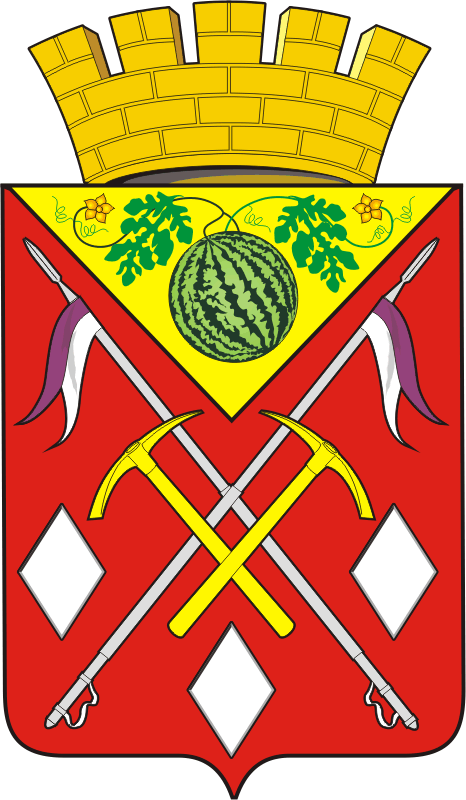   В соответствии с Государственной программой «Комплексное развитие сельских территорий», утвержденной постановлением Правительства Российской Федерации от 31 мая 2019 года №696, стратегией развития Оренбургской области до 2020 года и на период до 2030 года, утвержденной постановлением Правительства Оренбургской области от 20 августа 2010 года № 551-пп,  на основании пункта 12 Порядка разработки, реализации и оценки эффективности муниципальных программ муниципального образования Соль-Илецкий городской округ, утвержденного  постановлением администрации МО Соль-Илецкий городской округ от 26.01.2016 № 56-п «Об утверждении порядка разработки, реализации и оценки эффективности муниципальных программ муниципального образования Соль-Илецкий городской округ», постановления  администрации МО Соль-Илецкий городской округ от 16.09.2019 №1922-п «Об утверждении перечня муниципальных программ муниципального образования Соль-Илецкий городской округ»,  постановляю:1. Утвердить муниципальную программу «Комплексное развитие сельских территорий Соль-Илецкого городского округа» согласно приложению к настоящему постановлению2. Контроль за исполнением настоящего постановления оставляю за собой.3. Постановление  вступает в силу после его официального опубликования (обнародования) и распространяется на правоотношения, возникшие с 01.01.2020 года.Глава муниципального образования Соль-Илецкий городской округ                                                     А.А.КузьминРазослано: в прокуратуру Соль-Илецкого района, организационный отдел,  управлению сельского хозяйства, финансовому управлениюПриложениек постановлению администрациимуниципального образованияСоль-Илецкий городской округот 09.12.2019 № 2529-пМуниципальная  программа«Комплексное развитие сельских территорий Соль-Илецкого городского округа»Паспортмуниципальной программы«Комплексное развитие сельских территорий Соль-Илецкого городского округа» (далее - Программа)Список сокращений, используемых в Программе1. Общая характеристика сферы реализации ПрограммыПрограмма разработана в соответствии с Государственной программой «Комплексное развитие сельских территорий», утвержденной постановлением Правительства Российской Федерации от 31 мая 2019 года № 696, стратегией развития Оренбургской области до 2020 года и на период до 2030 года, утвержденной постановлением Правительства Оренбургской области от 20 августа 2010 года № 551-пп, и постановлением Правительства Оренбургской области от 28 апреля 2011 года № 279-п «Об утверждении порядка разработки, реализации и оценки эффективности государственных программ Оренбургской области».Сельские территории Соль-Илецкого городского округа обладают обширным природным, демографическим, экономическим и историко-культурным потенциалом. Под комплексным развитием сельских территорий следует понимать создание условий для обеспечения стабильного повышения качества и уровня жизни сельского населения на основе преимуществ сельского образа жизни в целях сохранения социального и экономического потенциала сельских территорий.Уровень жизни сельского населения существенно отстает от городского, остро стоит проблема инфраструктурных ограничений, затруднен доступ сельского населения к социальным услугам, информационным технологиям и средствам массовых коммуникаций.Соль-Илецк и все населенные пункты района объединились в единое муниципальное образование – Соль-Илецкий городской округ. В Соль-Илецком городском округе 59 населенных пунктов, 21 территориальный отдел. На начало 2019 года сельское население Соль-Илецкого городского округа составляло 23,9 тыс. чел., что на 4,9  тыс. человек меньше показателя 2000 года.Темпы депопуляции сельских территорий на фоне высокого уровня безработицы и бедности, снижения доступности для населения важнейших объектов социальной, инженерной, транспортной инфраструктуры принимают угрожающий характер.Водопроводом на сельских территориях оборудовано 74 процента жилищного фонда, водоотведением — 61 процент, отоплением — 98 процента, газом –97,7 процента, горячим водоснабжением –44 процента.Доступ к сети «Интернет» имеют 73 процента сельских домохозяйств. Сложившаяся практика организации инвестирования социального развития и инженерного обустройства сельских территорий в силу недостаточности налогооблагаемой базы регионального и местных бюджетов для финансирования расходов привела к резким диспропорциям в развитии сельских муниципальных образований и области в целом.В последние годы происходит сокращение числа учащихся в организациях, осуществляющих образовательную деятельность по образовательным программам начального, основного и среднего общего образования на селе. В 2000 году число учащихся составляло 172,1 тыс. человек, в 2018 году –89,8 тыс. человек. За период с 2000 года число организаций культурно-досугового типа на сельских территориях городского округа сократилось на 1 единицу. В сельской местности общий уровень газификации сетевым газом составляет 97,7 процента.Централизованным водоснабжением охвачено 74 процента сельского населения области.Большинство систем водоснабжения не имеет необходимых сооружений и технологического оборудования для улучшения качества воды или работает неэффективно, при этом 2,2 тыс. километров локальных водопроводов нуждаются в реконструкции и восстановлении.Исходя из задач социально-экономической политики страны на ближайший период и долгосрочную перспективу для преодоления критического положения в социальном развитии села требуется проведение упреждающих мероприятий.Таким образом, необходимость разработки и реализации Программы обусловлена:1) социально-политической остротой проблемы и ее общефедеральным значением, определяемым широким спектром выполняемых селом функций. Для устойчивого социально-экономического развития сельских муниципальных образований и эффективного функционирования агропромышленного производства, обеспечения продовольственной безопасности страны, Соль-Илецкому городскому округу необходима государственная поддержка для развития сельской социальной сферы и инженерной инфраструктуры, создания сельскому населению нормальных условий жизнедеятельности, развития несельскохозяйственных видов деятельности, расширения рынка труда и его привлекательности для сельского населения;2) межотраслевым, межведомственным характером проблемы, необходимостью привлечения к ее решению и координации органов законодательной и исполнительной власти на федеральном и областном уровнях, органов местного самоуправления, профсоюзных организаций агропромышленного комплекса, общественных объединений сельских жителей.В комплексном подходе к проблеме сельского обустройства основным является принцип дифференциации решения проблемы с учетом типа сельского населения, количества и возрастной структуры проживающего населения, наличия транспортной инфраструктуры, что в совокупности предопределяет различный набор объектов социальной сферы, как по мощности, так и функциональной направленности, и в целом обеспечивает доступность и общественно приемлемое качество базовых социальных благ для сельского населения.Определение ресурсных потребностей осуществляется органами местного самоуправления путем объективной оценки, корректировки (разработки) схем районной планировки и генеральных планов застройки сельских муниципальных образований;3) необходимостью приоритетной государственной финансовой поддержки развития социальной сферы и инженерного обустройства сельских территорий.Без государственной поддержки в современных условиях сельские муниципальные образования не в состоянии эффективно участвовать в проведении реформ, укреплении российской государственности, удовлетворении основных жизненных потребностей проживающего на их территории населения.Программа охватывает вопросы государственной поддержки, направленной на развитие социальной сферы и инженерной инфраструктуры села, создание благоприятных условий для жизнедеятельности сельского населения, расширение рынка труда и обеспечение его привлекательности для сельского населения.Создание условий для устойчивого развития сельских территорий является одной из важнейших стратегических целей государственной политики, достижение которой позволит обеспечить продовольственную безопасность, повысить конкурентоспособность российской экономики и благосостояние граждан.Программа разработана с целью создания комфортных условий жизнедеятельности в сельской местности.Достижение цели подпрограммы будет осуществляться с учетом следующих подходов:- комплексное планирование развития сельских территорий и размещение объектов социальной и инженерной инфраструктур в соответствии с документами территориального планирования (схемой территориального планирования Оренбургской области, муниципальных районов (городских округов) Оренбургской области и генеральными планами сельских поселений;- преимущественное обустройство объектами социальной, инженерной инфраструктур и автомобильными дорогами общего пользования с твердым покрытием, ведущими от сети автомобильных дорог общего пользования к ближайшим общественно значимым объектам сельских населенных пунктов, а также к объектам производства и переработки сельскохозяйственной продукции (далее - автомобильные дороги) в сельских поселениях и городских округах, населенных пунктах, отнесенных к сельской местности, в которых осуществляются инвестиционные проекты в сфере АПК;- использование механизмов государственно-частного партнерства и привлечение средств внебюджетных источников для финансирования мероприятий подпрограммы, включая средства населения и организаций.Для достижения устойчивого развития сельских территорий в Оренбургской области в рамках реализации программы предусматривается решение следующих задач по созданию комфортных условий жизнедеятельности:- повышение уровня комплексного обустройства населенных пунктов, расположенных в сельской местности, объектами социальной и инженерной инфраструктур, автомобильными дорогами;- удовлетворение потребностей сельского населения в благоустроенном жилье;- сохранение доли сельского населения в общей численности населения на уровне не менее 39,9 процентаРешение поставленных задач будет осуществляться посредством:- удовлетворения потребности сельского населения в благоустроенном жилье;- повышения уровня социального и инженерного обустройства сельских территорий, строительства и реконструкции автомобильных дорог и обеспечения для населения доступности и общественно приемлемого качества базовых социальных благ;- сокращения разрыва между городом и селом по уровню обеспеченности объектами социальной и инженерной инфраструктур, автомобильными дорогами;- создания основ для повышения престижности проживания в сельской местности;- создания правовых, административных и экономических условий для перехода к устойчивому социально-экономическому развитию сельских ТО, эффективной реализации конституционных полномочий ОМС.Основные пути решения поставленных задач:- приоритетная государственная поддержка развития социальной сферы и инженерного обустройства сельских ТО на областном и местном уровнях;- повышение сохранности имеющегося потенциала социальной и инженерной инфраструктур на основе разработки и реализации эффективных механизмов, обеспечивающих содержание и эксплуатацию объектов социальной и инженерной инфраструктур села на уровне нормативных требований;- удешевление сельского жилищно-гражданского строительства путем внедрения новых конструктивных решений, использования отечественных строительных материалов и технологий, строительства жилья «под ключ», снижения стоимости строительных материалов;- создание благоприятных условий для привлечения в социальную сферу села средств сельскохозяйственных товаропроизводителей, других внебюджетных источников, организаций и функционирования в сфере обслуживания сельского населения малых предпринимательских структур.Срок реализации Программы - 2020 - 2025 годы.2. Перечень показателей (индикаторов) ПрограммыСведения о показателях (индикаторах) Программы приведены в приложении    № 1 к Программе.3. Перечень подпрограмм, ведомственных целевых программи основных мероприятий ПрограммыПеречень ведомственных целевых программ и основных мероприятий Программы представлен в приложении № 2 к Программе.4. Ресурсное обеспечение реализации ПрограммыОбъемы финансовых ресурсов, необходимых для реализации отдельных подпрограмм, приведены в приложениях № 3, № 4 к Программе.5. План реализации ПрограммыПлан реализации Программы на 2020 год  представлен в приложении  №5 к Программе.Приложение 1к муниципальной программе«Комплексное развитие сельскихтерриторий Соль-Илецкого городского округа»Сведенияо показателях (индикаторах) муниципальной  программы,подпрограмм муниципальной  программы и их значенияхПриложение 2к муниципальной  программе«Комплексное развитие сельскихтерриторий муниципальные образования Соль-Илецкого городского округа»Переченьведомственных целевых программ и основных мероприятиймуниципальной программыПриложение 3к муниципальной программе«Комплексное развитие сельскихтерриторий Соль-Илецкий городской округ »Ресурсное обеспечениереализации муниципальной  программы(тыс. рублей)Приложение 4к муниципальной  программе«Комплексное развитие сельскихтерриторий Соль-Илецкий городской округ»Ресурсное обеспечениереализации муниципальной программы(тыс. рублей)Приложение 5к муниципальной программе«Комплексное развитие сельскихтерриторий Соль-Илецкий городской округ»Планреализации муниципальной  программы на 2020 годПланреализации муниципальной программы на 2021 годПриложение 6к муниципальной  программе«Комплексное развитие сельскихтерриторий Соль-Илецкий городской округ»Подпрограмма 1 «Создание условий для обеспечения доступным и комфортным жильем сельского населения»Паспорт подпрограммы1. Общая характеристика сферы реализации подпрограммыК концу 2017 сельский жилищный фонд Соль-Илецкий городской округ составляет 20,2 млн. кв. метров общей площади  (39,7 процента жилищного фонда области), в том числе 19,1 млн. кв. метров приходится на частное домовладение. Водопроводом на сельских территориях оборудовано 74 процента жилищного фонда, водоотведением – 61 процента, отоплением – 98 процента, газом –97,7 процента, горячим водоснабжением - 44 процента.Подпрограмма охватывает вопросы государственной поддержки, направленной на удовлетворение потребностей сельского населения в благоустроенном жилье.В целях улучшения жилищных условий граждан, проживающих в сельской местности (далее - граждане) и не обладающих достаточными собственными накоплениями, подпрограмма предусматривает:формирование финансовых, организационных и кредитно-финансовых механизмов строительства (приобретения) жилья гражданами, включая ипотечное жилищное кредитование;создание условий, способствующих привлечению внебюджетных средств для строительства (приобретения) жилья в сельской местности.Повышение доступности улучшения жилищных условий граждан, проживающих в сельской местности, будет осуществляться путем:предоставления за счет средств федерального и областного бюджетов социальных выплат на строительство (приобретение) жилья в сельской местности;строительство жилья для предоставления гражданам, проживающим на сельских территориях, по договорам найма жилого помещения;предоставление гражданам, на приобретение, строительство или участие в долевом строительстве на сельской территории ипотечных кредитов (займов) по льготной ставке от 0,1 до 3 процента годовых.В целях удешевления сельского жилищно-гражданского строительства за счет внедрения новых конструктивных решений, использования отечественных строительных материалов и технологий, расширения применения комплектов деталей и сборных домов, строительства жилья «под ключ», снижения стоимости строительных материалов, применяемых в сельском строительстве, предусматривается привлечение организаций, оказывающих содействие гражданам в строительстве жилья в форме предоставления целевых займов на строительство жилья. Государственная поддержка указанных организаций в рамках подпрограммы осуществляется в соответствии с требованиями Бюджетного кодекса Российской Федерации в виде взноса в уставный капитал. 2. Перечень и характеристика ведомственных целевых программи основных мероприятий подпрограммыПодпрограмма не включает в себя ведомственные целевые программы. Перечень основных мероприятий подпрограммы представлен в приложении № 2 к Программе.Основное мероприятие 1«Улучшение жилищных условий граждан,проживающих на сельских территориях»В рамках реализации основного мероприятия предусмотрено предоставление за счет средств федерального и областного бюджетов социальных выплат на строительство (приобретение) жилья.Под сельской местностью (сельскими территориями) в подпрограмме понимаются сельские поселения или сельские поселения и межселенные территории, объединенные общей территорией в границах муниципального района, а также сельские населенные пункты, входящие в состав городских округов (за исключением населенных пунктов, входящих в состав муниципального образования город Оренбург), на территории которых преобладает деятельность, связанная с производством и переработкой сельскохозяйственной продукции. Перечень сельских населенных пунктов на территории Оренбургской области определяется Правительством Оренбургской области.Под гражданином понимается физическое лицо, являющееся гражданином Российской Федерации. К членам семьи гражданина в целях настоящего раздела относятся постоянно проживающие (зарегистрированные по месту жительства) совместно с ним его супруга (супруг), а также дети, в том числе усыновленные, и родители. Другие родственники и нетрудоспособные иждивенцы признаются членами семьи гражданина, если они вселены им в жилое помещение по месту его жительства. В исключительных случаях иные лица могут быть признаны членами семьи этого гражданина в судебном порядке.Под АПК понимаются сельскохозяйственные товаропроизводители, признанные таковыми в соответствии со статьей 3 Федерального закона от 29 декабря 2006 года № 264-ФЗ «О развитии сельского хозяйства», за исключением граждан, ведущих личное подсобное хозяйство, а также организации и индивидуальные предприниматели, осуществляющие первичную и (или) последующую (промышленную) переработку сельскохозяйственной продукции и ее реализацию в соответствии с перечнем, утверждаемым Правительством Российской Федерации в соответствии с частью 1 статьи 3 указанного Федерального закона, при условии, что доля дохода от реализации этой продукции в доходе указанных организаций и указанных индивидуальных предпринимателей составляет не менее чем 70,0 процентов за календарный год.Под социальной сферой понимаются организации независимо от их организационно-правовой формы, а так же индивидуальные предприниматели, выполняющие работы или оказывающие услуги на сельских территориях в области здравоохранения, образования, социального обслуживания, культуры, физической культуры и спорта.Социальные выплаты не предоставляются гражданам, а также членам их семей, ранее реализовавшим право на улучшение жилищных условий на сельских территориях с использованием средств социальных выплат или иной формы государственной поддержки за счет средств федерального бюджета, бюджета субъекта Российской Федерации и (или) местных бюджетов, предоставленных на улучшение жилищных условий.Социальные выплаты на улучшение жилищных условий на сельских территориях не предоставляются гражданам, перед которыми государство имеет    обязательства    по     обеспечению     жильем     в     соответствии  с законодательством Российской Федерации.Порядок формирования и утверждения списков граждан, участников мероприятий подпрограммы и порядок выдачи свидетельств устанавливаются Правительством Оренбургской области.Предоставление социальных выплат на улучшение жилищных условий гражданам, проживающих на сельских территорияхПраво на получение социальной выплаты имеет:а) гражданин, постоянно проживающий на сельских территориях (подтверждается регистрацией в установленном порядке по месту жительства) и при этом:осуществляющий деятельность по трудовому договору или индивидуальную предпринимательскую деятельность в сфере агропромышленного комплекса, или социальной сфере, или в организациях, осуществляющих ветеринарную деятельность для сельскохозяйственных животных (основное место работы), на сельских территориях (непрерывно в организациях одной сферы деятельности в течение не менее одного года на дату включения в сводные списки участников мероприятий по улучшению жилищных условий граждан, проживающих на сельских территориях, - получателей социальных выплат) (далее соответственно - участники мероприятий, сводный список). имеющий собственные и (или) заемные средства в размере не менее 30 процентов расчетной стоимости строительства (приобретения) жилья, определяемой в соответствии с пунктом 15 настоящего раздела, а также средства, необходимые для строительства (приобретения) жилья в случае, предусмотренном пунктом 10 настоящего раздела. В качестве собственных средств гражданином могут быть использованы средства (часть средств) материнского (семейного) капитала в порядке, установленном Правилами направления средств (части средств) материнского (семейного) капитала на улучшение жилищных условий, утвержденными постановлением Правительства  Российской  Федерации  от  12  декабря  2007   г.   № 862 «О Правилах направления средств (части средств) материнского (семейного) капитала на улучшение жилищных условий»;признанный нуждающимся в улучшении жилищных условий. В целях настоящего раздела признание граждан нуждающимся в улучшении жилищных условий осуществляется ОМС, по месту их постоянного жительства (регистрация по месту жительства) на основании статьи 51 Жилищного кодекса Российской Федерации. Граждане, намеренно ухудшившие жилищные условия, могут быть признаны нуждающимися в улучшении жилищных условий не ранее чем через 5 лет со дня совершения указанных намеренных действий;б) гражданин, изъявивший желание постоянно проживать на сельских территориях и при этом:осуществляющий деятельность по трудовому договору или индивидуальную предпринимательскую деятельность в сфере агропромышленного комплекса, или социальной сфере, или в организациях, осуществляющих ветеринарную деятельность для сельскохозяйственных животных (основное место работы) на сельских территориях;переехавший на сельские территории в границах соответствующего муниципального района (городского округа), в которых гражданин работает или осуществляет индивидуальную предпринимательскую деятельность в сфере агропромышленного комплекса, или социальной сфере, или в организациях, осуществляющих ветеринарную деятельность для сельскохозяйственных животных (основное место работы), из другого муниципального района или городского округа (за исключением городского округа, на территории которого находится административный центр соответствующего муниципального района);имеющий собственные и (или) заемные средства в размере не менее 30 процентов расчетной стоимости строительства (приобретения) жилья, определяемой в соответствии с пунктом 15 настоящего раздела, а также средств, необходимых для строительства (приобретения) жилья в случае, предусмотренном пунктом 10 настоящего раздела. В качестве собственных средств гражданином могут быть использованы средства (часть средств) материнского (семейного) капитала в порядке, установленном Правилами направления средств (части средств) материнского (семейного) капитала на улучшение жилищных условий, утвержденными постановлением Правительства  Российской  Федерации  от  12  декабря  2007   г.   № 862 «О Правилах направления средств (части средств) материнского (семейного) капитала на улучшение жилищных условий»;проживающий на сельских территориях в границах соответствующего муниципального района (городского округа), в который гражданин изъявил желание переехать на постоянное место жительства, на условиях найма, аренды, безвозмездного пользования либо на иных основаниях, предусмотренных законодательством Российской Федерации;зарегистрированный по месту пребывания в соответствии с законодательством Российской Федерации на сельских территориях в границах соответствующего муниципального района (городского округа), в который гражданин изъявил желание переехать на постоянное место жительства;не имеющий в собственности жилого помещения (жилого дома) на сельских территориях в границах муниципального района (городского округа), в который гражданин изъявил желание переехать на постоянное место жительства.Условием использования гражданином социальной выплаты является осуществление гражданином не менее 5 лет со дня получения социальной выплаты трудовой или предпринимательской деятельности на сельской территории, в которой было построено (приобретено) жилье за счет средств социальной выплаты.В случае несоблюдения гражданином данного условия МСХПиПП вправе требовать в судебном порядке от получателя социальной выплаты возврата средств в размере предоставленной социальной выплаты.Гражданин, которому предоставляется социальная  выплата  (далее - получатель социальной выплаты), может ее использовать:а) на строительство жилого дома (создание объекта индивидуального жилищного строительства), реконструкцию путем пристраивания жилого помещения к имеющемуся жилому дому (социальная выплата на реконструкцию может быть использована гражданином, указанным в подпункте «а» пункта 1 настоящего раздела) на сельских территориях, в том числе на завершение ранее начатого строительства жилого дома;б) на участие в долевом строительстве жилых домов (квартир) на сельских территориях;в) на приобретение жилого помещения (жилого дома) на сельских территориях. Социальная выплата не может быть использована на приобретение жилого помещения у близких родственников (супруга (супруги), дедушки (бабушки), внуков, родителей (в том числе усыновителей), детей (в том числе усыновленных), полнородных и не полнородных братьев и сестер), а также на приобретение жилого помещения (жилого дома), в котором гражданин постоянно проживает (зарегистрирован по месту пребывания (месту жительства).Жилое помещение (жилой дом), на строительство (приобретение) которого предоставляется социальная выплата, должно быть:а) пригодным для постоянного проживания;б) обеспечено централизованными или автономными инженерными системами (электроосвещение, водоснабжение, водоотведение, отопление, а в газифицированных районах также и газоснабжение);в) не меньше размера, равного учетной норме площади жилого помещения в расчете на 1 члена семьи, установленной органом местного самоуправления.Соответствие жилого помещения указанным в пункте 6 настоящего раздела требованиям устанавливается комиссией, созданной органом местного самоуправления, на основании постановления Правительства Российской Федерации от 28 января 2006 г. № 47 «Об утверждении Положения о признании помещения жилым помещением, жилого помещения непригодным для проживания, многоквартирного дома аварийным и подлежащим сносу или реконструкции, садового дома жилым домом и жилого дома садовым домом».В случае привлечения гражданином для строительства (приобретения) жилья в качестве источника софинансирования жилищного кредита, в том числе ипотечного, полученного в кредитной организации, и (или) займа, привлеченного у юридического лица, социальная выплата может быть направлена на уплату первоначального взноса, на погашение основного долга и уплату процентов по кредиту (займу) при условии признания гражданина на дату заключения соответствующего кредитного договора (договора займа) имеющим право на получение социальной выплаты в соответствии с пунктом 1 настоящего раздела и включения его в список граждан, изъявивших желание улучшить жилищные условия с использованием социальных выплат, формируемый органом местного самоуправления.Использование социальной выплаты на уплату иных процентов, штрафов, комиссий и пеней за просрочку исполнения обязательств по указанным кредитам (займам) не допускается.В случае использования социальной выплаты на погашение  основной суммы долга и уплату процентов по кредиту (займу) на строительство (приобретение) жилья размер социальной выплаты ограничивается суммой остатка основного долга и остатка задолженности по выплате процентов за пользование кредитом(займом).Предоставление социальной выплаты на погашение основного долга и уплату процентов по кредиту (займу) на строительство (приобретение) жилья осуществляется на основании справки кредитной организации (заимодавца), предоставившей гражданину кредит (заем), об остатке суммы основного долга и остатке задолженности по выплате процентов за пользование кредитом(займом).Социальная выплата не может быть направлена на уплату первоначального    взноса,    на    погашение    основного    долга     и уплату процентов по жилищным (ипотечным) кредитам (займам), по которым в рамках государственной программы Российской Федерации «Комплексное развитие сельских территорий» предоставляется субсидия из федерального бюджета российским кредитным организациям и акционерному обществу «ДОМ.РФ» на возмещение недополученных доходов кредитных организаций, акционерного общества «ДОМ.РФ».Право граждан на получение социальной выплаты удостоверяется свидетельством о предоставлении социальной выплаты на строительство (приобретение) жилья на сельских территориях, не являющимся ценной бумагой, по форме, установленной постановлением Правительства Оренбургской области (далее - свидетельство). Срок действия свидетельства составляет 1 год с даты выдачи, указанной в свидетельстве.Выдача свидетельства получателю социальной выплаты осуществляется МСХПиПП.Расчетная стоимость строительства (приобретения) жилья, используемая для расчета размера социальной выплаты, определяется исходя из размера общей площади жилого помещения, установленного для семей  разной  численности  (33  кв.   метра   -   для   одиноких   граждан, 42 кв. метра - на семью из 2 человек и по 18 кв. метров на каждого члена семьи при численности семьи, составляющей 3 и более человек), и стоимости1 кв.метра общей площади жилья на сельских территориях на территории Оренбургской области, утвержденной постановлением Правительства Оренбургской области на очередной год исходя из фактической стоимости строительства (приобретения) жилья в рамках подпрограммы за предыдущий год с учетом прогнозного уровня инфляции, но не превышающей средней рыночной стоимости 1 кв. метра общей площади жилья по Оренбургской области,  определяемой Министерством строительства и жилищно-коммунального хозяйства Российской Федерации на I квартал очередного финансового года.В случае если фактическая стоимость 1 кв. метра общей площади построенного (приобретенного) жилья меньше стоимости 1 кв. метра общей площади жилья, определенной Правительством Оренбургской области, размер социальной выплаты подлежит пересчету исходя из фактической стоимости 1 кв. метра общей площади жилья.В случае если общая площадь построенного (приобретенного) жилья меньше размера, установленного для семей разной численности, но  больше учетной нормы площади жилого помещения, установленной органом местного самоуправления, размер социальной выплаты подлежит пересчету исходя из фактической площади жилья.В случае предоставления социальной выплаты на завершение ранее начатого строительства жилого дома размер социальной выплаты ограничивается остатком сметной стоимости строительства жилого дома.При этом стоимость жилого дома, строительство которого не завершено, определенная в порядке, установленном постановлением Правительства Оренбургской области, учитывается в качестве собственных средств гражданина в софинансировании строительства жилого дома в соответствии с пунктом 1 настоящего раздела.Определение размера социальной выплаты производится МСХиПП в отношении гражданина и всех членов его семьи, указанных в заявлении, оформленном в соответствии с пунктами 11 настоящего раздела.Получатель социальной выплаты вправе осуществить строительство (приобретение) жилья сверх установленного пунктом 15 настоящего Положения размера общей площади жилого помещения при условии оплаты им за счет собственных и (или) заемных средств стоимости строительства(приобретения)части жилья, превышающей указанный размер.Гражданин подает в ОМС заявление о включении в состав участников мероприятий по улучшению жилищных условий граждан по форме, установленной постановлением Правительства Оренбургской области (далее - заявление). В заявлении указываются сведения о гражданине и всех членах его семьи, претендующих на получение  социальной  выплаты. Заявление подается с приложением:а) копий документов, удостоверяющих личность заявителя и членов его семьи;б) копий документов, подтверждающих родственные отношения между лицами, указанными в заявлении в качестве членов семьи;в) копий документов, подтверждающих регистрацию по месту жительства (по месту пребывания) гражданина и членов его семьи;г) копий документов, подтверждающих наличие у заявителя и (или) членов его семьи собственных и (или) заемных средств в размере, установленном пунктом 1 настоящего раздела, а также при необходимости право заявителя (лица, состоящего в зарегистрированном браке с заявителем) на получение материнского (семейного) капитала. Перечень таких документов, сроки и порядок их представления устанавливаются нормативным правовым актом субъекта Российской Федерации;д) документа, подтверждающего признание гражданина нуждающимся в улучшении жилищных условий (для лиц, постоянно проживающих на сельских территориях), или копии документов, подтверждающих соответствие условиям, установленным подпунктом «б» пункта 1 настоящего Положения (для лиц, изъявивших желание постоянно проживать в сельской местности, за исключением условия о переезде на сельские территории);е) копии трудовой книжки (для работающих по трудовым договорам) или копий документов, содержащих сведения о государственной регистрации физического лица в качестве индивидуального предпринимателя;ж) документов, содержащих уведомление о планируемом строительстве жилья, документов, подтверждающих стоимость жилья, планируемого к строительству, а также документов, подтверждающих фактическое осуществление предпринимательской деятельности на сельских территориях. Перечень таких документов, сроки и порядок их представления устанавливаются постановлением Правительства Оренбургской области.Копии документов, указанных в пункте 11 настоящего раздела, представляются вместе с оригиналами для удостоверения их идентичности (о чем делается отметка лицом, осуществляющим прием документов) либо заверяются в установленном законодательством Российской Федерации порядке.ОМС проверяют правильность оформления документов, указанных в пункте 11 настоящего раздела, и достоверность содержащихся в них сведений, формируют списки граждан, изъявивших желание улучшить жилищные условия с использованием социальных выплат, на очередной финансовый год и плановый период и в сроки, установленные МСХПиПП, направляют их в МСХПиПП с приложением сведений о привлечении средств местных бюджетов для этих целей. При выявлении недостоверной информации, содержащейся в документах, указанных в пункте 11 настоящего раздела, ОМСвозвращают их заявителю с указанием причинвозврата.МСХПиПП на основании представленных администрациями муниципальных районов (городских округов)  списков, указанных в пункте 13 настоящего раздела, и документов утверждает сводный список на очередной финансовый год и формирует сводный список на плановый период, а также уведомляет администрации муниципальных районов (городских округов) о принятом решении для доведения до сведения граждан информации о включении их в указанные сводные списки.МСХПиПП вносит изменения в сводный список, утвержденный на очередной финансовый год, с учетом размера субсидии, предусмотренного бюджету Оренбургской области на очередной финансовый год.В случае если размер субсидии недостаточен для предоставления социальной выплаты одному получателю социальной выплаты, в сводный список включается указанный получатель социальной выплаты (с его согласия) на условиях частичного предоставления социальной выплаты в размере, соответствующем этому размеру субсидии. При формировании следующего сводного списка на соответствующий финансовый год  данный участник мероприятия включается в список под номером 1 для предоставления оставшейся части социальной выплаты.Порядок формирования и утверждения списков участников мероприятий и порядок выдачи свидетельств, а также продления срока их действия (в случае частичного предоставления социальной выплаты) устанавливается постановлением Правительства Оренбургской области.МСХПиПП заключает с кредитными организациями соглашения о порядке обслуживания социальных выплат, в которых предусматриваются основания для заключения с получателями социальных выплат договора банковского счета, условия зачисления социальных выплат на банковские счета и их списания, а также ежеквартальное представление информации о количестве открытых и закрытых банковских счетов по обслуживанию социальных выплат.Получатель социальной выплаты в трехдневный срок со дня получения свидетельства представляет его в кредитную организацию для заключения договора банковского счета и открытия банковского счета, предназначенного для зачисления социальной выплаты.МСХПиПП обязан уведомить получателей социальных выплат о поступлении денежных средств на их банковские счета.Перечисление социальных выплат с банковских счетов получателей социальных выплат производится кредитной организацией:а) исполнителю (подрядчику), указанному в договоре подряда на строительство жилого дома для получателя социальной выплаты;б) застройщику, указанному в договоре участия в долевом строительстве жилых домов (квартир), в котором получатель социальной выплаты является участником долевого строительства, оформленном в соответствии с требованиями Федерального закона «Об участии в долевом строительстве многоквартирных домов и иных объектов недвижимости и о внесении изменений в некоторые законодательные акты Российской Федерации»;в) продавцу, указанному в договоре купли-продажи, на основании которого осуществлена государственная регистрация права собственности на приобретаемое жилое помещение;г) продавцу, указанному в договоре купли-продажи материалов и оборудования для строительства жилого дома собственными силами получателя социальной выплаты;д) кредитной организации или юридическому лицу, указанным в кредитном договоре (договоре займа) о предоставлении гражданину кредита (займа) на строительство (приобретение) жилья, в том числе ипотечного.Указанные в пункте 18 настоящего раздела договоры до представления их в кредитную организацию проходят проверку в администрации муниципального района (городского округа) на предмет соответствия сведений, указанных в них, сведениям, содержащимся в свидетельствах.После перечисления социальной выплаты с банковского счета получателя социальной выплаты лицам, указанным в пункте 18 настоящего раздела, кредитная организация направляет в МСХПиПП,  подлинник свидетельства с отметкой о произведенной оплате, где оно хранится в течение 5лет.Жилое помещение оформляется в общую собственность всех членов семьи, указанных в свидетельстве.В случае реализации и (или) передачи гражданином в аренду  третьим лицам жилого помещения (жилого дома) в течение 5 лет со дня оформления права собственности средства в размере предоставленной социальной выплаты истребуются у получателя социальной выплаты в судебном порядке в соответствии с законодательством Российской Федерации. Контроль за соблюдением гражданином указанного требования осуществляется администрациями муниципальных районов (городских округов).При строительстве жилья оформление построенного жилого помещения в собственность всех членов семьи, указанных в свидетельстве, осуществляется в течение шести месяцев после принятия дома в эксплуатацию.В случае использования для софинансирования строительства (приобретения) жилья ипотечного жилищного кредита (займа) допускается оформление построенного (приобретенного) жилого помещения в собственность одного из супругов или обоих супругов. При этом лицо (лица), на чье имя оформлено право собственности на жилое помещение, представляет в МСХПиПП заверенное в установленном порядке обязательство переоформить после снятия обременения построенное (приобретенное) жилое помещение в общую собственность всех членов семьи, указанных в свидетельстве, в срок, установленный МСХПиПП.В случае использования для софинансирования строительства (приобретения) жилья средств (части средств) материнского (семейного) капитала оформление построенного (приобретенного) жилого помещения в собственность осуществляется в порядке, установленном постановлением Правительства Российской Федерации от 12 декабря 2007 года N 862 "О Правилах направления средств (части средств) материнского (семейного) капитала на улучшение жилищных условий".МСХПиПП вправе истребовать в судебном порядке от получателя социальной выплаты средства в размере предоставленной социальной выплаты в случае несоблюдения срока, установленного для оформления жилого помещения в собственность.МСХПиПП ведет реестры выданных свидетельств по форме, установленной постановлением Правительства Оренбургской области.Основное мероприятие 2«Оказание финансовой поддержки при исполнении расходных обязательств муниципальных образований по строительству жилого помещения (жилого дома),предоставляемого гражданам Российской Федерации, проживающим на сельских территориях, по договору найма жилого помещения»В рамках подпрограммы осуществляется отбор МО с целью софинансирования расходных обязательств МО, связанных со строительством жилого помещения (жилого дома), предоставляемого гражданам Российской Федерации (далее - граждане), проживающим на сельских территориях, по договору найма жилого помещения (далее - субсидии).Гражданам, а также членам их семей, ранее реализовавшим право на строительство жилья на сельских территориях с использованием средств государственной поддержки за счет средств федерального бюджета, бюджета субъекта Российской Федерации и (или) местных бюджетов, государственная поддержка не оказывается.Под гражданином понимается физическое лицо, являющееся гражданином  Российской   Федерации.   К   членам   семьи   гражданина   в целях настоящего подраздела относятся постоянно проживающие (зарегистрированные по месту жительства) совместно с гражданином его супруга (супруг), а также дети, в том числе усыновленные, и родители. Другие родственники и нетрудоспособные иждивенцы признаются членами семьи гражданина, если они вселены им в жилое помещение по месту его жительства. В исключительных случаях иные лица могут быть признаны членами семьи этого гражданина в судебном порядке.Под работодателем понимается юридическое лицо (в том числе индивидуальный предприниматель),  вступившее  в  трудовые  отношения с гражданином.2.1. «Предоставление гражданам Российской Федерации, проживающим на сельских территориях, жилого помещения (жилого дома) по договору найма жилого помещения»Право на обеспечение жильем по договорам найма жилого помещения путем получения субсидий имеет:а) гражданин, постоянно проживающий на сельских территориях (подтверждается регистрацией в установленном порядке по месту жительства), при соблюдении им следующих условий:работа по трудовому договору или осуществление индивидуальной предпринимательской деятельности (основное место работы) на сельских территориях  (непрерывно  в  организациях  одной  сферы  деятельности    в течение не менее 1 года на дату включения в сводные списки граждан, проживающих на сельских территориях, - получателей жилья по договорам   найма   жилых   помещений,   формируемые   в   соответствии с пунктом 8 настоящего подраздела (далее - сводный список). Форма сводного списка утверждается Министерством сельского хозяйства Российской Федерации;признание нуждающимся в улучшении жилищных условий или постоянное проживание совместно с родителями (в том числе усыновителями), и (или) полнородными и не полнородными братьями и сестрами, дедушками (бабушками) при отсутствии в собственности жилого помещения (жилого дома) на сельских территориях в границах муниципального района (городского округа), в котором гражданин постоянно проживает (зарегистрирован). В целях настоящего подраздела признание граждан нуждающимися в улучшении жилищных условий осуществляется органами местного самоуправления, на основании статьи 51 Жилищного кодекса Российской Федерации. Граждане, намеренно ухудшившие жилищные условия, могут быть признаны нуждающимися в улучшении жилищных условий не ранее чем через 5 лет со дня совершения указанных намеренных действий;б) гражданин, изъявивший желание постоянно проживать на сельских территориях, при соблюдении им в совокупности следующих условий:работа по трудовому договору или осуществление индивидуальной предпринимательской деятельности (основное место работы) на сельских территориях;переезд на сельские территории в границах соответствующего муниципального района (городского округа), в которых гражданин работает или осуществляет индивидуальную предпринимательскую деятельность (основное место работы), из другого муниципального района или городского округа (за исключением городского округа, на территории которого находится административный центр соответствующего муниципального района);проживание на сельских территориях в границах соответствующего муниципального района (городского округа), в который гражданин изъявил желание переехать на постоянное место жительства, на условиях найма, аренды, безвозмездного пользования или на иных основаниях, предусмотренных законодательством Российской Федерации;регистрация по месту пребывания в соответствии с законодательством Российской Федерации на сельских территориях в границах соответствующего муниципального района (городского округа), в который гражданин изъявил желание переехать на постоянное место жительства;отсутствие в собственности жилого помещения (жилого дома) на сельских территориях в границах муниципального района (городского округа), в который гражданин изъявил желание переехать на постоянное место жительства.ОМС и работодатели, заключившие трудовые договоры с гражданами, указанными в пункте 1 настоящего подраздела, разъясняют гражданам условия и порядок обеспечения их жильем в соответствии с настоящим подразделом.Строительство жилья, предоставляемого по договору найма жилого помещения, осуществляется за счет средств федерального бюджета, бюджета Оренбургской области, местных бюджетов и средств работодателя. Доля средств работодателя и муниципального образования должна составлять не	менее20процентоврасчетнойстоимости строительства жилья, из которых не менее 3 процента доля средств муниципального образования.Расчетная стоимость строительства (приобретения) жилья, используемая для расчета размера социальной выплаты, определяется исходя из размера общей площади жилого помещения, установленного для семей  разной  численности  (33  кв.   метра   -   для   одиноких   граждан, 42 кв. метра - на семью из 2 человек и по 18 кв. метров на каждого члена семьи при численности семьи, составляющей 3 и более человек), и стоимости 1 кв. метра общей площади жилья на сельских территориях на территории Оренбургской области, утвержденной постановлением Правительства Оренбургской области на очередной год исходя из фактической стоимости строительства (приобретения) жилья в рамках подпрограммы за предыдущий год с учетом прогнозного уровня инфляции, но не превышающей средней рыночной стоимости 1 кв. метра общей площади жилья по Оренбургской области, определяемой Министерством строительства и жилищно-коммунального хозяйства Российской Федерации на I квартал очередного финансового года.Очередность предоставления жилья по договору найма определяется в хронологическом порядке по дате подачи заявления о включении в состав участников мероприятия по строительству жилья на сельских территориях, предоставляемого по договору найма жилого помещения, по форме, установленной постановлением Правительства Оренбургской области (далее -заявление).Гражданин подает в ОМС заявление. В заявлении указываются гражданин и все члены его семьи,  претендующие на  получение  социальной  выплаты.  Заявление  подается  с приложением:а) копий документов, удостоверяющих личность заявителя и членов его семьи;б) копий документов, подтверждающих родственные отношения между лицами, указанными в заявлении в качестве членов семьи;в) копий документов, подтверждающих регистрацию по месту жительства (по месту пребывания) гражданина и членов его семьи;г) документа, подтверждающего признание гражданина нуждающимся в улучшении жилищных условий (для лиц, постоянно проживающих на сельских территориях), или копий документов, подтверждающих соответствие условиям, установленным подпунктом «б» пункта 1 настоящего подраздела (для лиц, изъявивших желание постоянно проживать в сельской местности,  за  исключением  условия  о  переезде  на сельские территории);д) копии трудовой книжки (для работающих по трудовым договорам)      или       копий       документов,       содержащих       сведения о государственной регистрации физического лица в качестве индивидуального предпринимателя.Копии документов, указанных в пункте 5 настоящего подраздела, представляются вместе с их оригиналами для удостоверения их идентичности (о чем делается отметка лицом, осуществляющим прием документов) либо заверяются в установленном законодательством Российской Федерации порядке.ОМС проверяют правильность оформления документов, указанных  в  пункте 5  настоящего  подраздела, и достоверность содержащихся в них сведений, формируют список граждан - получателей жилья по договору найма жилого помещения  (далее соответственно - список, участники мероприятий), на очередной финансовый год и плановый период и в сроки, установленные МСХПиПП направляют их  с  приложением  сведений  о   размерах   средств   местных   бюджетов и привлекаемых средств работодателей для этих целей в МСХПиПП. При выявлении недостоверной информации, содержащейся в документах, указанных в пункте 5 настоящего подраздела, ОМС возвращают их заявителю с указанием причин возврата.МСХПиПП на основании представленных ОМС списков и документов утверждает сводный список на очередной финансовый год и формирует сводный список на плановый период, а также уведомляет ОМС о принятом решении для доведения до сведения граждан информации о включении их в сводный список.Порядок формирования и утверждения списков участников мероприятий устанавливается постановлением Правительства Оренбургской области.Расчет размера субсидий на оказание финансовой поддержки при исполнении расходных обязательств муниципальных образований по строительству жилья, предоставляемого по договору найма жилого помещения, определяется на гражданина и всех членов его семьи, указанных в заявлении, оформленном в соответствии с пунктом 5 настоящего подраздела, и исходя из расчетной стоимости строительства жилья, определенной в соответствии с пунктом 3настоящего подраздела.В целях обеспечения гражданина в соответствии с условиями договора найма жилого помещения ОМС или ОМС совместно с работодателем, заключившим трудовой договор с гражданином, заключают договор подряда на строительство жилого помещения (жилого дома) или договор участия в долевом строительстве жилых домов (квартир) на сельских территориях (далее - работодатель). При этом построенное жилое помещение (жилой дом) должнобыть:а) пригодным для постоянного проживания;б) обеспечено централизованными или автономными инженерными системами (электроосвещение, водоснабжение, водоотведение, отопление, а в газифицированных районах - газоснабжение);в) не меньше размера, равного учетной норме площади жилого помещения в расчете на 1 члена семьи, установленной ОМС.Соответствие жилого помещения указанным в пункте 10 настоящего подраздела требованиям устанавливается комиссией, созданной ОМС, на основании положений постановленияПравительстваРоссийскойФедерацииот28января2006года № 47 «Об утверждении Положения о признании помещения жилым помещением,     жилого     помещения     непригодным     для   проживания, многоквартирного дома аварийным и подлежащим сносу или реконструкции, садового дома жилым домом и жилого дома садовым домом».В отношении жилого помещения, построенного органом местного самоуправления или органом местного самоуправления совместно с работодателем, оформляется свидетельство о праве муниципальной или долевой собственности соответственно. В случае если в отношении построенного жилого помещения зарегистрировано право общей собственности муниципального образования и работодателя, они заключают соглашение о порядке владения, пользования и распоряжения жилым помещением, в котором оговариваются целевое назначение использования помещения (для обеспечения жильем граждан) и полномочия собственников по заключению с гражданами договора найма этого помещения, а также по изменению и расторжению такогодоговора.Жилые помещения (жилые дома), построенные в соответствии     с настоящим подразделом, относятся к жилищному фонду коммерческого использования  и  предоставляются  гражданам  в  возмездное  владение    и  пользование  по  договору  найма  жилого  помещения  в  соответствии   с Гражданским кодексом Российской Федерации. В указанном договоре предусматривается   право   гражданина   по   истечении    5 лет    работы по трудовому договору с работодателем на приобретение указанного жилого помещения в свою собственность по цене, не превышающей 10 процентов расчетной стоимости строительства жилья (далее - выкупная цена жилья), а по истечении 10 лет - по цене, не превышающей 1 процента выкупной цены жилья. Уплата средств в размере выкупной цены жилья может производиться по усмотрению нанимателей жилого помещения ежемесячно (ежеквартально) равными долями в течение указанных 5 или 10 лет без права досрочного внесения платежей.В случае если жилое помещение находится в общей собственности муниципального образования и указанного работодателя, в договоре найма жилого помещения определяется, кому и в каких размерах вносятся платежи.Существенными условиями договора найма жилого помещения, указанного в пункте 13 настоящего подраздела, являются:а) работа    нанимателя    жилого     помещения     у     работодателя по трудовому договору (осуществление индивидуальной предпринимательской деятельности) в течение не менее 5 лет на сельских территориях, на которых предоставляется жилое помещение, со дня оформления договора найма жилого помещения, за исключением случая, указанного в подпункте «б» настоящего пункта.б) право гражданина трудоустроиться на сельских территориях в пределах Оренбургской области, в котором гражданину предоставлено жилое помещение (жилой дом) на условиях найма жилья, в срок, не превышающий 6 месяцев, в случае если право собственности на долю работодателя в общей собственности на жилое помещение (жилой дом) переходит к другим лицам и приводит к расторжению трудового договора, заключенного гражданином с прежним работодателем.В случае несоблюдения нанимателем жилого помещения условий, предусмотренных пунктом 14 настоящего подраздела, наниматель жилого помещения лишается права приобрести жилое помещение, указанное в пункте 13 настоящего подраздела, в свою собственность по выкупной цене жилья.МСХПиПП (орган местного самоуправления) вправе требовать, в том числе в судебном порядке, от собственника (собственников) жилого помещения возврата нанимателю жилого помещения средств, внесенных им в счет уплаты средств в размере выкупной цены жилья, в случае несоблюдения нанимателем жилого помещения условий, предусмотренных пунктом 14 настоящего подраздела.Основное мероприятие 3 «Предоставление гражданам, проживающим на сельских территориях ипотечных кредитов (займов) по льготной ставке от 0,1 до 3 процентов годовых»В рамках подпрограммы осуществляется предоставление субсидии кредитным организациям и обществу «ДОМ.РФ» в целях возмещения недополученных доходов кредитных организаций, общества «ДОМ.РФ» по жилищным (ипотечным) кредитам (займам) на:приобретение у физического и (или) юридического лица (за исключением инвестиционного фонда, в том числе его управляющей компании), индивидуального предпринимателя, который занимается оказанием строительных услуг физическим лицам (гражданам) (в том числе по ремонту, жилищному строительству), готового жилого помещения или жилого помещения с земельным участком по договору купли-продажи либо на приобретение у физического и (или) юридического лица (за исключением инвестиционного фонда, в том числе его управляющей компании), находящихся на этапе строительства жилого помещения или жилого помещения с земельным участком по договору участия в долевом строительстве (договору уступки прав требования по указанному договору) в соответствии с положениями Федерального закона «Об участии в долевом строительстве многоквартирных домов и иных объектов недвижимости и о внесении изменений в некоторые законодательные акты Российской Федерации» (далее - жилое помещение), расположенных на сельских территориях;строительство жилого дома (создание объекта индивидуального жилищного строительства) на сельских территориях по договору подряда с подрядной организацией или на приобретение земельного участка на сельских территориях и строительства на нем жилого дома по договору подряда с подрядной организацией. Условиями договора подряда должно быть предусмотрено завершение строительства жилого дома (создание объекта индивидуального жилищного строительства) в срок, не превышающий 24 месяцев с момента осуществления заемщиком первого платежа по договору;погашение кредитов (займов), выданных не ранее 1 января 2020 года, на цели, указанные в абзаце третьем настоящего мероприятия.В рамках подпрограммы МСХПиПП заключает с уполномоченными банками, обществом «ДОМ.РФ» соглашение о возмещении  недополученных доходов кредитных организаций по жилищным (ипотечным) кредитам (займам), указанным в пункте 3 Правил, утвержденных постановлением Правительства Российской Федерации из средств бюджета Оренбургской области в размере 0,1 процента сверх ключевой ставки Центрального банка Российской Федерации, действующей на дату заключения кредитного договора (договора займа). Форма соглашения между уполномоченным банком, обществом «ДОМ.РФ» и субъектом Российской Федерации устанавливается МСХПиПП.Субсидия из федерального бюджета предоставляется кредитным организациям и обществу «ДОМ.РФ» в порядке, установленном Постановлением Правительства Российской Федерации от      №  «».Порядок предоставления субсидии кредитным организациям и обществу «ДОМ.РФ» из областного бюджета устанавливается Правительством Оренбургской области.Информация о ресурсном обеспечении подпрограммыФинансирование основных мероприятий подпрограммы в 2019 - 2024 годах осуществляется за счет средств областного бюджета. Предполагается привлечение средств федерального бюджета на софинансирование основных мероприятий подпрограммы на условиях, установленных законодательством Российской Федерации.Предполагается привлечение средств иных источников в сумме _________ тыс. рублей. Ресурсное обеспечение реализации подпрограммы представлено в приложении № 3 к Программе.Ресурсное обеспечение реализации подпрограммы за счет средств областного бюджета и прогнозная оценка привлекаемых на реализацию подпрограммы средств федерального бюджета представлены в приложении № 4 к Программе.Информация о значимости подпрограммы для достижения цели ПрограммыКоэффициент значимости подпрограммы для достижения цели Программы признается равным 0,5.Приложение 7к муниципальной  программе«Комплексное развитие сельскихтерриторий Соль-Илецкого городского округа»Подпрограмма 2 «Развитие рынка труда (кадрового потенциала) на сельских территориях»Паспорт подпрограммыОбщая характеристика сферы реализации подпрограммыАгропромышленный комплекс ежегодно модернизируется и становится все более высокотехнологичным, увеличиваются объемы производства сельскохозяйственной продукции - и, как следствие, увеличивается потребность отрасли в специалистах с высоким уровнем профессиональной подготовки и мотивацией к трудовой деятельности.Сохраняется тенденция снижения насыщенности хозяйств дипломированными специалистами и роста работников пенсионного возраста.Из общего числа специалистов, прошедших обучение в сельскохозяйственных учебных заведениях, в сельскохозяйственные организации трудоустраиваются  около 1/3 выпускников. Целевой набор в 2018 году составил 83 человека.Численность рабочей силы в трудоспособном возрасте среди сельского населения Оренбургской области в 2018 году составила 343,2 тыс. человек, уровень занятости лиц в возрасте 15-72 лет – 65,5 процента.На 01.01.2019 года численность зарегистрированных безработных граждан, проживающих в сельской местности, составила 8099 человек, уровень регистрируемой безработицы – 2,1 процента.Реализация направления программы позволит сократить безработицу, увеличить долю квалифицированных кадров, повысить долю работников с высшим и средним профессиональным образованием.2. Перечень и характеристика ведомственных целевых программи основных мероприятий подпрограммыВ рамках подпрограммы реализуются основное мероприятие 1 «Содействие занятости сельского населения». В рамках реализации данного основного мероприятия осуществляется оказание содействия сельскохозяйственным товаропроизводителям (кроме граждан, ведущих личные подсобные хозяйства), осуществляющим деятельность на сельских территориях, в обеспечении квалифицированными специалистами.Подпрограмма не включает в себя ведомственные целевые программы. Перечень основных мероприятий подпрограммы представлен в приложении № 2 к Программе.Основное мероприятие 1«Содействие занятости сельского населения»Финансовая поддержка оказывается сельскохозяйственным товаропроизводителям (кроме граждан, ведущих личные подсобные хозяйства), осуществляющим деятельность на сельских территориях, в обеспечении квалифицированными специалистами и предусматривает:а) возмещение индивидуальным предпринимателям и организациям независимо от их организационно-правовой формы, являющимся сельскохозяйственными товаропроизводителями (кроме граждан, ведущих личное подсобное хозяйство), осуществляющим деятельность на сельских территориях, до 30 процентов фактически понесенных в году предоставления субсидии затрат по заключенным с работниками, проходящими обучение в федеральных государственных образовательных организациях высшего образования, подведомственных Министерству сельского хозяйства Российской  Федерации,  ученическим  договорам. При этом общий срок предоставления государственной поддержки в отношении каждого работника не должен превышать 60месяцев;б) возмещение индивидуальным предпринимателям и организациям независимо от их организационно-правовой формы, являющимся сельскохозяйственными товаропроизводителями (кроме граждан, ведущих личное подсобное хозяйство), осуществляющим свою деятельность на сельских территориях, до 30 процентов фактически понесенных в году предоставления субсидии затрат, связанных с оплатой труда и проживанием студентов, обучающихся в федеральных государственных образовательных организациях высшего образования, подведомственных Министерству сельского хозяйства Российской Федерации, привлеченных для прохождения производственной практики.Порядок предоставления субсидии индивидуальным предпринимателям и организациям независимо от их организационно-правовой формы, являющимся сельскохозяйственными товаропроизводителями устанавливается Правительством Оренбургской области.Информация о ресурсном обеспечении подпрограммыРесурсное обеспечение реализации подпрограммы представлено в приложении № 3 к Программе.Ресурсное обеспечение реализации подпрограммы за счет средств областного бюджета и прогнозная оценка привлекаемых на реализацию подпрограммы средств федерального бюджета представлены в приложении № 4 к Программе.Информация о значимости подпрограммы для достижения цели ПрограммыКоэффициент значимости подпрограммы для достижения цели Программы признается равным 0,2.Приложение 8к муниципальной  программе«Комплексное развитие сельскихтерриторий Соль-Илецкого городского округа»Подпрограмма 3 «Создание и развитие инфраструктуры на сельских территориях»Паспорт подпрограммы1. Общая характеристика сферы реализации подпрограммыПодпрограмма охватывает вопросы государственной поддержки, направленной на развитие социальной сферы и инженерной инфраструктуры села, создание благоприятных условий для жизнедеятельности сельского населения, расширение рынка труда и обеспечение его привлекательности для сельского населения.Создание условий для комплексного развития сельских территорий является одной из важнейших стратегических целей государственной политики, достижение которой позволит обеспечить продовольственную безопасность, повысить конкурентоспособность российской экономики и благосостояние граждан.Подпрограмма разработана с целью создания комфортных условий жизнедеятельности в сельской местности и активизации участия граждан, проживающих в сельской местности, в решении вопросов местного значения.Достижение цели подпрограммы будет осуществляться с учетом следующих подходов:комплексное планирование развития сельских территорий и размещение объектов социальной и инженерной инфраструктур в соответствии с документами территориального планирования (схемой территориального планирования Оренбургской области, муниципальных районов (городских округов) Оренбургской области и генеральными планами сельских поселений);преимущественное обустройство объектами социальной, инженерной инфраструктур и автомобильными дорогами общего пользования с твердым покрытием, ведущими от сети автомобильных дорог общего пользования к ближайшим общественно значимым объектам сельских населенных пунктов, а также к объектам производства и переработки сельскохозяйственной продукции (далее - автомобильные дороги) в сельских поселениях и городских округах, населенных пунктах, отнесенных к сельской местности, в которых осуществляются инвестиционные проекты в сфере АПК;использование механизмов государственно-частного партнерства и привлечение средств внебюджетных источников для финансирования мероприятий подпрограммы, включая средства населения и организаций.Для достижения комплексного развития сельских территорий в Оренбургской области в рамках реализации подпрограммы предусматривается решение следующей задачи по созданию комфортных условий жизнедеятельности:повышение уровня комплексного обустройства населенных пунктов, расположенных в сельской местности, объектами социальной и инженерной инфраструктур, автомобильными дорогами;Решение поставленной задачи будет осуществляться посредством:удовлетворения потребности сельского населения в благоустроенном жилье;повышения уровня социального и инженерного обустройства сельских территорий, строительства и реконструкции автомобильных дорог и обеспечения для населения доступности и общественно приемлемого качества базовых социальных благ;сокращения разрыва между городом и селом по уровню обеспеченности объектами социальной и инженерной инфраструктур, автомобильными дорогами;создания основ для повышения престижности проживания в сельской местности.Основные пути решения поставленной задачи:приоритетная государственная поддержка развития социальной сферы и инженерного обустройства сельских МО на областном и местном уровнях;повышение сохранности имеющегося потенциала социальной и инженерной инфраструктур на основе разработки и реализации эффективных механизмов, обеспечивающих содержание и эксплуатацию объектов социальной и инженерной инфраструктур села на уровне нормативных требований;создание благоприятных условий для привлечения в социальную сферу села средств сельскохозяйственных товаропроизводителей, других внебюджетных источников, организаций и функционирования в сфере обслуживания сельского населения малых предпринимательских структур.Сведения о показателях (индикаторах) подпрограммы приведены в приложении № 1 к Программе.2. Перечень и характеристика ведомственных целевых программи основных мероприятий подпрограммыПодпрограмма не включает в себя ведомственные целевые программы. Перечень основных мероприятий подпрограммы представлен в приложении № 2 к Программе.Основное мероприятие 1«Развитие газификации на сельских территориях»Основными целями подпрограммы в области развития газификации в сельской местности являются повышение уровня снабжения природным газом сельского населения и создание комфортных условий труда и быта.Подпрограмма предусматривает следующие мероприятия:строительство и реконструкция распределительных газовых сетей, расположенных в сельской местности;повышение уровня газификации жилого фонда;внедрение экономичных энергосберегающих технологий строительства и эксплуатации газовых сетей, высокоэффективного и экологически безопасного оборудования для использования газового топлива.Предусматривается софинансирование расходов МО по строительству объектов газоснабжения муниципальной собственности.Основное мероприятие 2«Развитие водоснабжения на сельских территориях»Реализация основного мероприятия 2 направлена на обеспечение сельского населения питьевой водой в достаточном количестве, улучшение на этой основе состояния здоровья населения и оздоровление социально-экологической обстановки, а также обеспечение рационального использования природных водных источников, на которых базируется питьевое водоснабжение.Предусматривается софинансирование расходов МО по строительству и реконструкции объектов водоснабжения муниципальной собственности.Основное мероприятие 3«Развитие сети автомобильных дорог, ведущих к общественно значимым объектам сельских населенных пунктов, объектам производства и переработки сельскохозяйственной продукции»Реализация основного мероприятия 3 направлена на строительство и реконструкцию автомобильных дорог общего пользования с твердым покрытием, ведущих от сети автомобильных дорог общего пользования до населенных пунктов, к ближайшим общественно значимым объектам сельских населенных пунктов, а также к объектам производства и переработки сельскохозяйственной продукции.К общественно значимым объектам сельских населенных пунктов относятся здания почтовой связи, органа государственной власти или ОМС либо иные расположенные в сельском населенном пункте здания или сооружения, в которых размещены школа, детский сад, больница, поликлиника или фельдшерско-акушерский пункт, объекты культуры, спорта и торговли.Капитальные вложения в объекты государственной собственности в целях реализации проектов по строительству и реконструкции автомобильных дорог общего пользования с твердым покрытием, ведущих от сети автомобильных дорог общего пользования до населенных пунктов, осуществляются на основании решений о подготовке и реализации капитальных вложений в порядке, установленном Правительством Оренбургской области.Реализация основного мероприятия 3 позволит повысить уровень комфортности и привлекательности проживания в сельской местности.Финансирование основного мероприятия 3 будет осуществляться за счет средств дорожного фонда Оренбургской области и муниципальных дорожных фондов.Предусматривается софинансирование расходов МО по строительству автомобильных дорог общего пользования местного значения за счет ассигнований областного дорожного фонда.Основное мероприятие 4«Благоустройство сельских территорий»1.Реализация основного мероприятия 4 предусматривает предоставление государственной поддержки ОМС или органу территориального общественного самоуправления, расположенным на сельской территории Оренбургской области, на реализацию общественно-значимых проектов по благоустройству сельских территорий (далее - проекты) по следующим направлениям:а) создание и обустройство зон отдыха, спортивных и детских игровых площадок, площадок для занятия адаптивной физической культурой и адаптивным спортом для лиц с ограниченными возможностями здоровья;б) организация освещения территории, включая архитектурную подсветку зданий, строений, сооружений, в том числе с использованием энергосберегающих технологий;в) организация пешеходных коммуникаций, в том числе тротуаров, аллей, дорожек, тропинок;г) обустройство территории в целях обеспечения беспрепятственного передвижения инвалидов и других маломобильных групп населения;д) организация ливневых стоков;е) обустройство общественных колодцев и водоразборных колонок;ж)обустройство	площадок	накопления	твердых	коммунальныхотходов;з) сохранение и восстановление природных ландшафтов и историко- культурных памятников. 2. Размер государственной поддержки, предоставляемой ОМС или органу территориального общественного самоуправления, расположенным на сельской территории Соль-Илецкого городского округа, по каждому из направлений, указанных в пункте 1 настоящего раздела, не превышает 2 млн.  рублей  и  составляет  не  более 70 процентов общего объема финансового обеспечения реализации проекта. При этом не менее 30 процентов объема финансирования реализации проекта должно быть обеспечено за счет средств местного бюджета, а также за счет обязательного вклада граждан и (или) юридических лиц (индивидуальных предпринимателей) в различных формах, в том числе в форме денежных средств, трудового участия, предоставления помещений и технических средств. При этом за счет средств местного бюджета должно быть обеспечено не менее 3 процента объема финансирования реализации проекта.Работы, выполняемые в рамках проекта, должны быть завершены до 31 декабря года, в котором получена субсидия.3.  Отбор проектов осуществляется МСХПиПП в хронологическом порядке по дате подачи заявления ОМС или органом территориального общественного самоуправления.Основное мероприятие 5«Современный облик сельских территорий»Реализация основного мероприятия 5 направлена на цели   оказания    финансовой поддержки при исполнении расходных обязательств МО, возникающих при реализации проектов комплексного развития сельских территорий (сельских агломераций).Реализация проектов комплексного развития сельских территорий (агломераций) должна быть направлена на достижение целей муниципальной  программы.Проект комплексного развития сельских территорий (агломераций)» – комплекс  мероприятий,  направленных   на  достижение  целей   программы в условиях временных и ресурсных ограничений, предусматривающих:строительство, реконструкцию, модернизацию и капитальный ремонт объектов социальной и  культурной сферы  (дошкольные  образовательные  и общеобразовательные организации, амбулаторно-поликлинические учреждения, фельдшерско-акушерские пункты, офисы врачей общей практики, учреждения культурно-досугового типа, спортивные сооружения),строительство социокультурных и многофункциональных центров; приобретение	новой	автомобильной	техники	и	оборудованиядля обеспечения  функционирования  существующих  объектов  социальной и культурной сферы, указанных в настоящем пункте, в том числе автобусов, санитарного транспорта, мобильных медицинских комплексов, оборудования для   реализации   проектов   в   области   телемедицины,    оборудования   для      предоставления       дистанционных       услуг       при       условии,    что на приобретаемую автомобильную технику и оборудование Министерством промышленности и торговли Российской Федерации выдано заключение  о  подтверждении  производства   промышленной   продукции  на территории Российской Федерации или заключение об отнесении продукции  к   промышленной   продукции,   не   имеющей   произведенных  в Российской Федерации аналогов;развитие	водоснабжения	(строительство		и	реконструкция систем водоотведения		и	канализации,		очистных сооружений, станций обезжелезивания воды, локальных водопроводов, водозаборных сооружений) развитие	жилищно-коммунальных	объектов	(строительство блочно-модульных   котельных   и   перевод    многоквартирных    жилых    домой   на индивидуальное отопление);развитие энергообеспечения (строительство, приобретение и монтаж газо-поршневых установок, газгольдеров, распределительных газовых сетей, строительство сетей электропередачи внутри муниципального образования, строительство    уличных     сетей     освещения     населенных     пунктов  (при обязательном использовании энергосберегающих технологий), строительство и оборудование автономных и возобновляемых источников энергии с применением технологий энергосбережения;развитие телекоммуникаций (приобретения и монтаж оборудования, строительство линий передачи данных, обеспечивающих возможность подключения к сети «Интернет»);развитие традиционных промыслов и ремесел (строительство Центров народных промыслов и ремесел, строительство и реконструкция подводящей инфраструктуры к объектам организаций народных художественных промыслов, входящих в Перечень организаций народных художественных промыслов, поддержка которых осуществляется за счет средств федерального бюджета, утвержденный в соответствии со статьями 4 и 5 Федерального закона от 6 января 1999 г. № 7-ФЗ «О народных художественных промыслах». В зависимости от наличия и состояния объектов инфраструктуры проект комплексного развития сельских территорий (сельских агломераций) может включать часть мероприятий, указанных в пункте 2 настоящего подраздела, реализация которых необходима для обеспечения комплексного развития сельских территорий (сельских агломераций) с учетом имеющегося инфраструктурного потенциала.Под сельскими территориями в подпрограмме понимаются сельские поселения или сельские поселения и межселенные территории, объединенные общей территорией в границах муниципального района, а также сельские населенные пункты, входящие в состав городских округов (за исключением населенных пунктов, входящих в состав муниципального образования город Оренбург), на территории которых преобладает деятельность, связанная с производством и переработкой сельскохозяйственной продукции. Перечень сельских населенных пунктов на территории Оренбургской области определяется Правительством Оренбургской области. Под сельскими агломерациями в подпрограмме понимаются сельские территории, а также поселки городского типа, входящие в состав городских округов (за исключением населенных пунктов, входящих в состав муниципального образования город Оренбург) и города (численностью населения до 30 тыс. человек), связанные с сельскими территориями совместным использованием инфраструктурных объектов и объединенные интенсивными экономическими, в том числе трудовыми, и социальными связями.Порядок отбора проектов комплексного развития сельских территорий (сельских агломераций) утверждается Правительством Оренбургской области.Информация о ресурсном обеспечении подпрограммыФинансирование основных мероприятий подпрограммы в 2020 - 2025 годах осуществляется за счет средств областного бюджета. Предполагается привлечение средств федерального бюджета на софинансирование основных мероприятий подпрограммы на условиях, установленных законодательством Российской Федерации.Предполагается привлечение средств иных источников в сумме 0 тыс. рублей. Предполагается привлечь средства местного бюджета в сумме 0 тыс. рублей (средства МО определяются ежегодными соглашениями между исполнителями подпрограммы и ОМС).Объем финансовых ресурсов, необходимых для реализации подпрограммы в разрезе основных мероприятий, приведен в приложениях № 3, №4 к Программе.Информация о значимости подпрограммы для достижения цели ПрограммыКоэффициент значимости подпрограммы для достижения цели Программы признается равным 0,3.Правила предоставления субсидий МО из областного бюджета в рамках подпрограммыВ рамках реализации мероприятий подпрограммы, направленных на повышение уровня обустройства села социальной, инженерной инфраструктурами и автомобильными дорогами, предусматривается предоставление субсидий МО в целях оказания финансовой поддержки при исполнении расходных обязательств, возникающих при выполнении ОМС полномочий по вопросам местного значения (далее - субсидии), по:строительству объектов газоснабжения муниципальной собственности;строительству и реконструкции объектов водоснабжения муниципальной собственности;строительству автомобильных дорог общего пользования местного значения;реализации проектов благоустройства сельских территорий;реализации проектов комплексного развития сельских территорий.Указанные субсидии подлежат перечислению в бюджеты городских округов, муниципальных районов и сельских поселений на софинансирование строительства (приобретения) объектов муниципальной собственности в рамках исполнения закрепленных полномочий.Субсидии предоставляются при соблюдении следующих условий:наличие правового акта ОМС, устанавливающего расходное обязательство МО, на исполнение которого предоставляется субсидия;наличие утвержденной муниципальной программы, предусматривающей мероприятия, аналогичные мероприятиям подпрограммы;наличие соглашения, заключенного по форме, утвержденной министерством финансов Оренбургской области;наличие проектов по строительству объектов социальной, инженерной инфраструктур, благоустройству сельских территорий и автомобильных дорог муниципальной собственности (далее - инвестиционный проект), прошедших отбор в порядке, установленном настоящим разделом. Современный облик В целях реализации мероприятий подпрограммы производится отбор МО и инвестиционных проектов.Для участия в вышеуказанном отборе МО ежегодно, не позднее 10 июня текущего финансового года, представляют в МСХПиПП заявки на участие в реализации мероприятий подпрограммы (далее - заявка).К заявке прилагаются документы:копия правового акта ОМС, устанавливающего расходное обязательство МО, на исполнение которого предоставляется субсидия;обязательство МО по достижению целевого показателя эффективности использования бюджетных средств в результате реализации инвестиционного проекта;обязательство МО о финансировании инвестиционного проекта за счет местного бюджета в объеме, необходимом для обеспечения уровня софинансирования из областного бюджета, подписанное главой МО;копия документа об утверждении муниципальной программы, предусматривающей реализацию заявленных инвестиционных проектов;положительное заключение государственной экспертизы проектной документации и результатов инженерных изысканий, выполненных для подготовки такой проектной документации;документ об утверждении проектной документации в соответствии с законодательством Российской Федерации;титульные списки вновь начинаемых и переходящих объектов капитального строительства на очередной финансовый год и на плановый период, утвержденные муниципальным заказчиком;документ, содержащий результаты оценки эффективности использования бюджетных средств, направляемых на капитальные вложения (в соответствии с порядком оценки эффективности инвестиционных проектов, финансирование которых планируется осуществлять за счет средств местных бюджетов, утвержденным МО, либо в соответствии с постановлением Правительства Оренбургской области от 30 июня 2009 года № 320-п «Об утверждении порядка оценки эффективности инвестиционных проектов, финансирование которых планируется осуществлять за счет средств областного бюджета»).МСХПиПП в сроки и порядке, которые установлены для составления проекта областного бюджета на очередной финансовый год и плановый период, в пределах объема средств на реализацию мероприятий подпрограммы, доведенного стройотделом, производит отбор инвестиционных проектов по строительству объектов социальной, инженерной инфраструктур и автомобильных дорог муниципальной собственности, который осуществляется с учетом даты поступления заявок в порядке убывания приоритетности:не завершенные строительством объекты прошлых лет, подлежащие вводу в эксплуатацию в планируемом году и переходящие строительством;объекты, софинансирование которых предусматривается за счет средств федерального бюджета;объекты, находящиеся в ветхом и аварийном состоянии;вновь начинаемые объекты капитального строительства.МСХПиПП в сроки и порядке, которые установлены для составления проекта областного бюджета на очередной финансовый год и плановый период, в пределах объема средств на реализацию мероприятий подпрограммы, доведенного минстроем, производит отбор инвестиционных проектов по благоустройству сельских территорий в хронологической последовательности по дате подачи заявки.Число отобранных инвестиционных проектов и МО определяется исходя из суммарной потребности в субсидии на софинансирование переходящих и вновь начинаемых объектов, отобранных с учетом критериев, установленных настоящим разделом подпрограммы, и объема средств, доведенного стройотделом на реализацию соответствующего мероприятия подпрограммы.По результатам отбора МО, МСХПиПП готовят заключение о необходимости софинансирования строительства (реконструкции) инвестиционных проектов, заявленных МО, и направляют его стройотделу. Право на получение субсидии в очередном финансовом году предоставляется МО, имеющим наибольшие значения оценочных критериев, с учетом приоритетности их проектов. При этом в целях достижения наибольшего значения целевых показателей доля средств областного бюджета, определенная настоящим разделом подпрограммы, может быть уменьшена МСХПиПП в одинаковой пропорции по всем МО в случае недостаточности объема субсидии областного бюджета на софинансирование отобранных проектов.Стройотдел с учетом заключения, полученного от МСХПиПП, включает в установленном порядке в областную адресную инвестиционную программу объекты муниципальной собственности, предлагаемые к финансированию на очередной финансовый год.В случае если в течение текущего финансового года образуется остаток субсидии по результатам реализации инвестиционных проектов, а также увеличивается объем бюджетных ассигнований, МСХПиПП распределяет дополнительные средства между МО, на реализацию инвестиционных проектов которых предоставляется субсидия, но ее размер был рассчитан исходя из уровня софинансирования ниже установленного, либо инвестиционные проекты, которых отобраны для предоставления субсидии, но они не вошли в число получателей субсидии.ОМС МО предусматривают в местных бюджетах ассигнования на реализацию соответствующих мероприятий исходя из установленного уровня софинансирования. Предельный уровень софинансирования из областного бюджета расходного обязательства ОМС устанавливается:для городского округа расчетный уровень бюджетной обеспеченности до распределения дотации на выравнивание свыше 1,5 - 90,0 процента, ниже 1,5 - не более 95,0 процента;для муниципальных районов - 95,0 процента;для сельских поселений - 97,0 процента.Уровень бюджетной обеспеченности определяется в порядке, установленном Законом Оренбургской области от 30 ноября 2005 года N 2738/499-III-ОЗ «О межбюджетных отношениях в Оренбургской области».Размер субсидии из областного бюджета на софинансирование строительства (реконструкции) инвестиционных проектов в рамках реализации каждого мероприятия подпрограммы i-му МО рассчитывается исходя из объема финансирования мероприятия в очередном финансовом году (по инвестиционным проектам, прошедшим отбор) и предельного уровня софинансирования из областного бюджета по формуле:Сi = ССi x ПСi / 100, где:Сi - объем субсидии на реализацию соответствующего мероприятия подпрограммы из областного бюджета i-му МО;ССi - объем средств, необходимый на реализацию мероприятия подпрограммы в очередном финансовом году в i-м МО (по инвестиционным проектам, прошедшим отбор);ПСi - предельный уровень софинансирования из областного бюджета.Распределение субсидии между МО утверждается законом об областном бюджете на очередной финансовый год и на плановый период.Предоставление субсидии осуществляется на основании соглашений, заключенных в сроки, установленные постановлением Правительства Оренбургской области от 20 июня 2016 года N 430-п "Об утверждении правил предоставления и распределения субсидий из областного бюджета бюджетам муниципальных образований Оренбургской области", между минстроем и администрациями МО.В целях заключения соглашений администрациями МО представляется выписка из решения представительного ОМС о бюджете МО на очередной финансовый год, подтверждающая наличие бюджетных ассигнований на реализацию мероприятий в объеме, соответствующем установленному уровню софинансирования из областного бюджета. В случае если в решении о местном бюджете предусмотрены ассигнования в меньшем объеме, то объем субсидии, предоставляемой из областного бюджета, подлежит сокращению до соответствующего уровня софинансирования.Соглашение заключается по форме, утвержденной министерством финансов Оренбургской области для соответствующего вида субсидии.Реализация проектов производится в соответствии с Федеральным законом от 5 апреля 2013 года N 44-ФЗ "О контрактной системе в сфере закупок товаров, работ, услуг для обеспечения государственных и муниципальных нужд".Перечисление субсидии МО осуществляется на основании представленных минстрою документов:о стоимости фактически выполненных и принятых объемах работ (в случае софинансирования расходов по строительству (реконструкции) объектов муниципальной собственности);акта приема-передачи недвижимого имущества к договору купли-продажи недвижимого имущества (в случае софинансирования расходов по приобретению объектов муниципальной собственности);о выполнении ОМС обязательств по финансированию мероприятий (копий платежных документов и иных документов, подтверждающих произведенные расходы) исходя из установленного уровня бюджетной обеспеченности.По объектам капитального строительства сметной стоимостью, превышающей 50,0 млн. рублей, допускается перечисление субсидии МО на авансирование работ (услуг) в размере, не превышающем 30,0 процента суммы договора (контракта), но не более 30,0 процента лимитов бюджетных обязательств, доведенных на соответствующий финансовый год.Не использованные на 1 января очередного финансового года остатки субсидии подлежат возврату в областной бюджет в соответствии с требованиями, установленными Бюджетным кодексом Российской Федерации.Уполномоченные органы МО осуществляют контроль за выполнением работ в соответствии с утвержденной проектной документацией, качеством выполняемых работ согласно нормативным правовым актам Российской Федерации и нормативно-технической документации и ежемесячно, до 5 числа, следующего за отчетным месяцем, представляют в минстрой отчеты об использовании субсидии и расходах местных бюджетов по форме, утвержденной минстроем.МО несут ответственность за достоверность представляемых отчетных данных, целевое использование субсидии, соблюдение условий, установленных при ее предоставлении, в соответствии с законодательством Российской Федерации.В случае нецелевого использования субсидии, несоблюдения условий, установленных при ее предоставлении, средства субсидии подлежат возврату в доход областного бюджета в соответствии с нормативными правовыми актами Российской Федерации и Оренбургской области.Оценка эффективности и результативности использования МО субсидии осуществляется минстроем в соответствии с постановлением Правительства Оренбургской области от 28 апреля 2011 года № 279-п «Об утверждении порядка разработки, реализации и оценки эффективности государственных программ Оренбургской области».В случае если по результатам оценки минстроем выявлено нарушение исполнения показателей результативности использования субсидий, установленных соглашением, ОМС обязаны возвратить в областной бюджет средства субсидии в объеме и порядке в соответствии с постановлением Правительства Оренбургской области от 20 июня 2016 года № 430-п «Об утверждении правил предоставления и распределения субсидий из областного бюджета бюджетам муниципальных образований Оренбургской области».Если МО обязанность по возврату средств в областной бюджет вследствие неисполнения обязательств по соглашению не исполнена и основание для освобождения от принятия мер ответственности, предусмотренных пунктами 12 - 13-1 Правил, утвержденных постановлением Правительства Оренбургской области от 20 июня 2016 года № 430-п «Об утверждении правил предоставления и распределения субсидий из областного бюджета бюджетам муниципальных образований Оренбургской области», отсутствует, субсидия на те же цели в очередном финансовом году такому МО предоставлению не подлежит до момента исполнения МО обязанности по возврату указанных средств в областной бюджет.Контроль за соблюдением МО условий, целей и порядка предоставления субсидии осуществляется МСХПиПП, минстроем, иными уполномоченными органами в соответствии с установленными полномочиями.АДМИНИСТРАЦИЯМУНИЦИПАЛЬНОГООБРАЗОВАНИЯСОЛЬ – ИЛЕЦКИЙГОРОДСКОЙ ОКРУГОРЕНБУРГСКОЙ ОБЛАСТИПОСТАНОВЛЕНИЕ09.12.2019 № 2529-пОб утверждении муниципальной программы «Комплексное развитие сельских территорий Соль-Илецкого городского округа»Ответственный исполнитель Программы-Управление сельского хозяйства администрации муниципального образования Соль-Илецкий городской округСоисполнители Программы-отсутствуютУчастники Программы-Отдел по строительству, транспорту, ЖКХ, дорожному  хозяйству, газификации и связи администрации муниципального образования  Соль-Илецкий городской округ, органы местного самоуправленияПодпрограммы Программы-подпрограмма 1 «Создание условий для обеспечения доступным и комфортным жильем сельского населения»;подпрограмма 2 «Развитие рынка труда (кадрового потенциала) на сельских территориях»;подпрограмма 3 «Создание и развитие инфраструктуры на сельских территориях».Приоритетные проекты (программы), региональные проекты, реализуемые в рамках Программы-отсутствуютЦель Программы-сохранение численности сельского населения;создание комфортных условий жизнедеятельности в сельской местностиЗадачи Программы-создание комфортных условий жизнедеятельности в сельской местности;сохранение доли сельского населения в общей численности населения Оренбургской области на уровне не менее 39,9 процента;повышение уровня комплексного обустройства населенных пунктов, расположенных в сельской местности, объектами социальной и инженерной инфраструктур, автомобильными дорогамиПоказатели (индикаторы) Программы-количество семей, проживающих в сельской местности и улучшивших жилищные условия с государственной поддержкой;уровень обеспеченности сельского населения питьевой водой;уровень газификации домов (квартир) сетевым газомСрок и этапы реализации Программы-2020 - 2025 годыОбъем бюджетных ассигнований Программы-_____________________тыс. рублей, в том числе по годам реализации:2020 год –________тыс. рублей;2021 год –________ тыс. рублей;2022 год –________тыс. рублей;2023 год –________тыс. рублей;2024 год –________ тыс. рублей;2025 год -  _______тыс. рублейОжидаемые результаты реализации Программы-стабилизация численности сельского населения на уровне  23,9  тыс. человек;улучшение жилищных условий более 7 сельских семей;повышение уровня инженерного обустройства сельских поселений;повышение уровня газификации домов (квартир) сетевым газом до 98,3 процента;повышение уровня обеспеченности сельского населения питьевой водой до 71,7 процента;повышение территориальной доступности объектов социальной сферы села;активизация участия сельского населения в культурных и спортивных мероприятиях, физическое и нравственное оздоровление сельского социума, повышение гражданской активности жителей села;повышение гражданской активности и участия граждан, индивидуальных предпринимателей и организаций, некоммерческих и общественных организаций, муниципальных образований в реализации:-  5 общественно-значимых проектов по благоустройству территорий;-  4 инициативных проектов комплексного развития сельских территорий;повышение общественной оценки сельскохозяйственного труда и привлекательности сельского образа жизни, снижение миграционных настроений среди сельского населения;наращивание в сельских поселениях человеческого капитала и повышение его вклада в модернизацию и инновационное развитие агропромышленного производства и сельских территорийМО-муниципальные образования Соль-Илецкий городской округ;ИП-индивидуальный предприниматель;стройотдел-Отдел по строительству, транспорту, ЖКХ, дорожному хозяйству, газификации и связи администрации муниципального образования  Соль-Илецкий  городской округ;ТО-территориальные отделыУСХ-Управления сельского хозяйства администрации муниципального образования Соль-Илецкий городской округ;ОМС-органы местного самоуправления муниципальных образований Оренбургской областиN п/пНаименование показателя (индикатора)Характеристика показателя (индикатора) <*>Единица измеренияЗначение показателя (индикатора)Значение показателя (индикатора)Значение показателя (индикатора)Значение показателя (индикатора)Значение показателя (индикатора)Значение показателя (индикатора)N п/пНаименование показателя (индикатора)Характеристика показателя (индикатора) <*>Единица измеренияотчетный годтекущий год20202021202220222023202420251234567899Муниципальная  программаМуниципальная  программаМуниципальная  программаМуниципальная  программаМуниципальная  программаМуниципальная  программаМуниципальная  программаМуниципальная  программаМуниципальная  программаМуниципальная  программаМуниципальная  программаМуниципальная  программаМуниципальная  программаКоличество семей, проживающих в сельской местности и улучшивших жилищные условия с государственной поддержкойфедеральная субсидияединиц62111111Уровень обеспеченности сельского населения питьевой водойфедеральная субсидияпроцентов71,271,371,471,471,571,671,7Уровень газификации домов (квартир) сетевым газомфедеральная субсидияпроцентов97,897,9989898,198,298,3Подпрограмма 1 «Создание условий для обеспечения доступным и комфортным жильем сельского населения»Подпрограмма 1 «Создание условий для обеспечения доступным и комфортным жильем сельского населения»Подпрограмма 1 «Создание условий для обеспечения доступным и комфортным жильем сельского населения»Подпрограмма 1 «Создание условий для обеспечения доступным и комфортным жильем сельского населения»Подпрограмма 1 «Создание условий для обеспечения доступным и комфортным жильем сельского населения»Подпрограмма 1 «Создание условий для обеспечения доступным и комфортным жильем сельского населения»Подпрограмма 1 «Создание условий для обеспечения доступным и комфортным жильем сельского населения»Подпрограмма 1 «Создание условий для обеспечения доступным и комфортным жильем сельского населения»Подпрограмма 1 «Создание условий для обеспечения доступным и комфортным жильем сельского населения»Подпрограмма 1 «Создание условий для обеспечения доступным и комфортным жильем сельского населения»Подпрограмма 1 «Создание условий для обеспечения доступным и комфортным жильем сельского населения»Подпрограмма 1 «Создание условий для обеспечения доступным и комфортным жильем сельского населения»Подпрограмма 1 «Создание условий для обеспечения доступным и комфортным жильем сельского населения»Ввод (приобретение) жилья для граждан, проживающих в сельской местностифедеральная субсидиятыс. кв. метров0,10,150,150,0540,0540,0540,054Предоставление гражданам, проживающим на сельских территориях ипотечных кредитов (займов) по льготной ставке от 0,1 до 3 процентов годовыхфедеральная субсидияединиц112222Ввод жилья для предоставления гражданам, проживающим на сельских территориях по договорам найма жилого помещенияфедеральная субсидиятыс. кв. метровПодпрограмма 2 «Развитие рынка труда (кадрового потенциала) на сельских территориях»Подпрограмма 2 «Развитие рынка труда (кадрового потенциала) на сельских территориях»Подпрограмма 2 «Развитие рынка труда (кадрового потенциала) на сельских территориях»Подпрограмма 2 «Развитие рынка труда (кадрового потенциала) на сельских территориях»Подпрограмма 2 «Развитие рынка труда (кадрового потенциала) на сельских территориях»Подпрограмма 2 «Развитие рынка труда (кадрового потенциала) на сельских территориях»Подпрограмма 2 «Развитие рынка труда (кадрового потенциала) на сельских территориях»Подпрограмма 2 «Развитие рынка труда (кадрового потенциала) на сельских территориях»Подпрограмма 2 «Развитие рынка труда (кадрового потенциала) на сельских территориях»Подпрограмма 2 «Развитие рынка труда (кадрового потенциала) на сельских территориях»Подпрограмма 2 «Развитие рынка труда (кадрового потенциала) на сельских территориях»Подпрограмма 2 «Развитие рынка труда (кадрового потенциала) на сельских территориях»Подпрограмма 2 «Развитие рынка труда (кадрового потенциала) на сельских территориях»Численность студентов, обучающихся в федеральных государственных образовательных организациях высшего образования, подведомственных Министерству сельского хозяйства Российской Федерации, по ученическим договорамфедеральная субсидияединиц111111Численность студентов, обучающихся в федеральных государственных образовательных организациях высшего образования, подведомственных Министерству сельского хозяйства Российской Федерации, привлеченных сельскохозяйственными товаропроизводителями для прохождения производственной практики  федеральная субсидияединиц2224444Подпрограмма 3 «Создание и развитие инфраструктуры на сельских территориях»Подпрограмма 3 «Создание и развитие инфраструктуры на сельских территориях»Подпрограмма 3 «Создание и развитие инфраструктуры на сельских территориях»Подпрограмма 3 «Создание и развитие инфраструктуры на сельских территориях»Подпрограмма 3 «Создание и развитие инфраструктуры на сельских территориях»Подпрограмма 3 «Создание и развитие инфраструктуры на сельских территориях»Подпрограмма 3 «Создание и развитие инфраструктуры на сельских территориях»Подпрограмма 3 «Создание и развитие инфраструктуры на сельских территориях»Подпрограмма 3 «Создание и развитие инфраструктуры на сельских территориях»Подпрограмма 3 «Создание и развитие инфраструктуры на сельских территориях»Подпрограмма 3 «Создание и развитие инфраструктуры на сельских территориях»Подпрограмма 3 «Создание и развитие инфраструктуры на сельских территориях»Подпрограмма 3 «Создание и развитие инфраструктуры на сельских территориях»Ввод в действие распределительных газовых сетей в сельской местностифедеральная субсидиякилометров1,5Ввод в действие локальных водопроводов в сельской местностифедеральная субсидиякилометров1,5Ввод в действие автомобильных дорог в сельской местностифедеральная субсидиякилометровКоличество реализованных проектов по благоустройству сельских территорийфедеральная субсидияединиц111111Реализация проектов комплексного развития сельских территорийфедеральная субсидияединиц1111N п/пНомер и наименование ведомственной целевой программы, основного мероприятия муниципальной программы, основного мероприятия подпрограммыОтветственный исполнительСрокСрокОжидаемый конечный результат (краткое описание)Последствия нереализации ведомственной целевой программы, основного мероприятия муниципальной программы, основного мероприятия подпрограммыСвязь с показателями (индикаторами) муниципальной программы (подпрограмм) <*>N п/пНомер и наименование ведомственной целевой программы, основного мероприятия муниципальной программы, основного мероприятия подпрограммыОтветственный исполнительначала реализацииокончания реализацииОжидаемый конечный результат (краткое описание)Последствия нереализации ведомственной целевой программы, основного мероприятия муниципальной программы, основного мероприятия подпрограммыСвязь с показателями (индикаторами) муниципальной программы (подпрограмм) <*>12345678Подпрограмма 1 «Создание условий для обеспечения доступным и комфортным жильем сельского населения»Подпрограмма 1 «Создание условий для обеспечения доступным и комфортным жильем сельского населения»Подпрограмма 1 «Создание условий для обеспечения доступным и комфортным жильем сельского населения»Подпрограмма 1 «Создание условий для обеспечения доступным и комфортным жильем сельского населения»Подпрограмма 1 «Создание условий для обеспечения доступным и комфортным жильем сельского населения»Подпрограмма 1 «Создание условий для обеспечения доступным и комфортным жильем сельского населения»Подпрограмма 1 «Создание условий для обеспечения доступным и комфортным жильем сельского населения»Подпрограмма 1 «Создание условий для обеспечения доступным и комфортным жильем сельского населения»2.Основное мероприятие 1 «Улучшение жилищных условий граждан, проживающих в сельской местности»УСХ20202025закрепление кадров на селе;улучшение жилищных условий граждануменьшение численности сельского населения (в основном, трудоспособного) из-за миграции в городаввод (приобретение) жилья для граждан, проживающих в сельской местностиОсновное мероприятие 2 «Предоставление гражданам, проживающим на сельских территориях жилья по договорам найма жилого помещения»УСХ20202025закрепление кадров на селе;улучшение жилищных условий граждануменьшение численности сельского населения (в основном, трудоспособного) из-за миграции в городаСтроительство жилья для предоставления гражданам, проживающим на сельских территориях по договорам найма жилого помещенияОсновное мероприятие 3 «Предоставление гражданам, проживающим на сельских территориях ипотечных кредитов (займов) по льготной ставке от 0,1 до 3 процентов годовых»УСХ20202025закрепление кадров на селе;улучшение жилищных условий граждануменьшение численности сельского населения (в основном, трудоспособного) из-за миграции в городаПредоставление гражданам, проживающим на сельских территориях ипотечных кредитов (займов) по льготной ставке от 0,1 до 3 процентов годовыхПодпрограмма 2 «Развитие рынка труда (кадрового потенциала) на сельских территориях»Подпрограмма 2 «Развитие рынка труда (кадрового потенциала) на сельских территориях»Подпрограмма 2 «Развитие рынка труда (кадрового потенциала) на сельских территориях»Подпрограмма 2 «Развитие рынка труда (кадрового потенциала) на сельских территориях»Подпрограмма 2 «Развитие рынка труда (кадрового потенциала) на сельских территориях»Подпрограмма 2 «Развитие рынка труда (кадрового потенциала) на сельских территориях»Подпрограмма 2 «Развитие рынка труда (кадрового потенциала) на сельских территориях»Подпрограмма 2 «Развитие рынка труда (кадрового потенциала) на сельских территориях»Основное мероприятие 1 «Оказание содействиясельскохозяйственным товаропроизводителям в обеспечении квалифицированными специалистами»УСХ20202025Снижение уровня безработицы сельского населения; обеспечение квалифицированными кадрами сельскохозяйственных товаропроизводителейуменьшение численности сельского населения (в основном, трудоспособного) из-за миграции в городаЧисленность студентов, обучающихся в федеральных государственных образовательных организациях высшего образования, подведомственных Министерству сельского хозяйства Российской Федерации, по ученическим договорам;Численность студентов, обучающихся в федеральных государственных образовательных организациях высшего образования, подведомственных Министерству сельского хозяйства Российской Федерации, привлеченных сельскохозяйственными товаропроизводителями для прохождения производственной практики  Подпрограмма 3 «Создание и развитие инфраструктуры на сельских территориях»Подпрограмма 3 «Создание и развитие инфраструктуры на сельских территориях»Подпрограмма 3 «Создание и развитие инфраструктуры на сельских территориях»Подпрограмма 3 «Создание и развитие инфраструктуры на сельских территориях»Подпрограмма 3 «Создание и развитие инфраструктуры на сельских территориях»Подпрограмма 3 «Создание и развитие инфраструктуры на сельских территориях»Подпрограмма 3 «Создание и развитие инфраструктуры на сельских территориях»Подпрограмма 3 «Создание и развитие инфраструктуры на сельских территориях»Основное мероприятие 1 «Развитие газификации в сельской местности»стройотдел20202021повышение уровня снабжения природным газом сельского населения и создание комфортных условий труда и бытаухудшение демографической ситуации;снижение уровня качества жизни на селеввод в действие распределительных газовых сетей в сельской местности;уровень газификации домов (квартир) сетевым газомОсновное мероприятие 2 «Развитие водоснабжения в сельской местности»стройотдел20202021обеспечение сельского населения качественной питьевой водой в достаточном количестве, улучшение на этой основе состояния здоровья населенияснижение уровня качества жизни;ухудшение состояния здоровья на селеввод в действие локальных водопроводов в сельской местности;уровень обеспеченности сельского населения питьевой водойОсновное мероприятие 3 «Развитие сети автомобильных дорог, ведущих к общественно значимым объектам сельских населенных пунктов, расположенных на сельских территориях, объектам производства и переработки продукции»стройотдел20202025повышение уровня комфортности и привлекательности проживания в сельской местности;рост инвестиционной активности в социально-экономическом развитии сельских территорийнепривлекательность жизни на селеВвод в действие автомобильных дорог в сельской местностиОсновное мероприятие 4 «Благоустройство сельских территорий»стройотдел20202025повышение уровня комфортности и привлекательности проживания в сельской местности;рост инвестиционной активности в социально-экономическом развитии сельских территорийнепривлекательность жизни на селеРеализация проектов благоустройства на сельских территорияхОсновное мероприятие 5 «Современный облик сельских территорий»стройотдел20202025повышение уровня комфортности и привлекательности проживания в сельской местности;рост инвестиционной активности в социально-экономическом развитии сельских территорийнепривлекательность жизни на селеРеализация проектов комплексного развития сельских территориийN п/пНаименование элементаФамилия, имя, отчество, наименование должности лица, ответственного за реализацию основного мероприятия (достижение значения показателя (индикатора), наступление контрольного события) муниципальной  программыЕдиница измеренияПлановое значение показателя (индикатора)Дата наступления контрольного событияСвязь со значением оценки рисков12345671.Муниципальная  программа «Комплексное развитие сельских территорий Соль-Илецкого городского округа»XXXXX2.Подпрограмма 1 «Создание условий для обеспечения доступным и комфортным жильем сельского населения»XXXXX3.Основное мероприятие 1 «Улучшение жилищных условий граждан, проживающих на сельских территориях»XXXXX4.Показатель «Ввод (приобретение) жилья для граждан, проживающих в сельской местности»- начальник УСХТыс. кв. метров0,15Xмакроэкономические факторы;рост цен на материально-технические средства5.Контрольное событие Подготовка сводного отчета по форме 1-УРСТ- начальник УСХXX10.01.202010.04.202010.07.202010.10.2020макроэкономические факторы;рост цен на материально-технические средстваОсновное мероприятие 2 «Предоставление гражданам, проживающим на сельских территориях ипотечных кредитов (займов) по льготной ставке от 0,1 до 3 процентов годовых»XXXXXПоказатель  «Предоставление гражданам, проживающим на сельских территориях ипотечных кредитов (займов) по льготной ставке от 0,1 до 3 процентов годовых»- начальник УСХединицXмакроэкономические факторы;рост цен на материально-технические средстваКонтрольное событие «Подготовка сводного отчета по форме 1-УРСТ»- начальник УСХXX10.01.202010.04.202010.07.202010.10.2020макроэкономические факторы;рост цен на материально-технические средстваПодпрограмма 2 «Развитие рынка труда (кадрового потенциала) на сельских территориях»XXXXXОсновное мероприятие 1 «Оказание содействиясельскохозяйственным товаропроизводителям в обеспечении квалифицированными специалистами»XXXXXЧисленность студентов, обучающихся в федеральных государственных образовательных организациях высшего образования, подведомственных Министерству сельского хозяйства Российской Федерации, по ученическим договорамЧисленность студентов, обучающихся в федеральных государственных образовательных организациях высшего образования, подведомственных Министерству сельского хозяйства Российской Федерации, привлеченных сельскохозяйственными товаропроизводителями для прохождения производственной практики- начальник УСХединиц1Xмакроэкономические факторыКонтрольное событие «Подготовка сводного отчета по форме 1-УРСТ»- начальник УСХXX10.01.202010.04.202010.07.202010.10.2020макроэкономические факторыЧисленность студентов, обучающихся в федеральных государственных образовательных организациях высшего образования, подведомственных Министерству сельского хозяйства Российской Федерации, привлеченных сельскохозяйственными товаропроизводителями для прохождения производственной практики- начальник УСХ2Xмакроэкономические факторыКонтрольное событие «Подготовка сводного отчета по форме 1-УРСТ»- начальник УСХXX10.01.202010.04.202010.07.202010.10.2020макроэкономические факторыПодпрограмма 3 «Создание и развитие инфраструктуры на сельских территориях»XXXXXОсновное мероприятие 1 «Развитие газификации в сельской местности»XXXXXПоказатель «Ввод в действие распределительных газовых сетей в сельской местности»- начальник УСХкилометров1,5Xмакроэкономические факторы;рост цен на материально-технические средстваКонтрольное событие «Ввод в действие распределительных газовых сетей в сельской местности»- начальник УСХXX10.01.202010.04.202010.07.202010.10.2020макроэкономические факторы;рост цен на материально-технические средстваПоказатель  Уровень газификации домов (квартир) сетевым газом- начальник УСХпроцентов97,8Xмакроэкономические факторы;рост цен на материально-технические средстваКонтрольное событие «Свод и обобщение аналитической информации об уровне газификации домов (квартир) сетевым газом»
- начальник УСХXX10.01.2020макроэкономические факторы;рост цен на материально-технические средстваОсновное мероприятие 2 «Развитие водоснабжения в сельской местности»XXXXXПоказатель «Ввод в действие локальных водопроводов в сельской местности»- начальник УСХКилометров1,5Xмакроэкономические факторы;рост цен на материально-технические средстваКонтрольное событие «Ввод в действие локальных водопроводов в сельской местности»- начальник УСХXX10.01.202010.04.202010.07.202010.10.2020макроэкономические факторы;рост цен на материально-технические средстваПоказатель «Уровень обеспеченности сельского населения питьевой водой»- начальник УСХпроцентов71,2Xмакроэкономические факторы;рост цен на материально-технические средстваКонтрольное событие «Свод и обобщение аналитической информации об уровне обеспеченности сельского населения питьевой водой»- начальник УСХXX10.01.2020макроэкономические факторы;рост цен на материально-технические средстваОсновное мероприятие 3 «Развитие сети автомобильных дорог, ведущих к общественно значимым объектам сельских населенных пунктов, расположенных на сельских территориях, объектам производства и переработки продукции»XXXXXПоказатель «Ввод в действие автомобильных дорог в сельской местности»- начальник УСХкмXмакроэкономические факторы;рост цен на материально-технические средстваКонтрольное событие «Ввод в действие автомобильных дорог в сельской местности»- начальник УСХXX10.01.202010.04.202010.07.202010.10.2020макроэкономические факторы;рост цен на материально-технические средстваОсновное мероприятие 4 «Благоустройство сельских территорий»XXXXXПоказатель «Реализация проектов благоустройства на сельских территориях»- начальник УСХединицXмакроэкономические факторы;рост цен на материально-технические средстваКонтрольное событие «Реализация проектов благоустройства на сельских территориях»- начальник УСХXX10.01.202010.04.202010.07.202010.10.2020макроэкономические факторы;рост цен на материально-технические средстваОсновное мероприятие 5 «Реализация проектов комплексного развития сельских территорий»XXXXXПоказатель  «Реализация проектов комплексного развития сельских территорий»- начальник УСХединицXмакроэкономические факторы;рост цен на материально-технические средстваКонтрольное событие «Реализация проектов комплексного развития сельских территорий»- начальник УСХXX10.01.202010.04.202010.07.202010.10.2020макроэкономические факторы;рост цен на материально-технические средстваN п/пНаименование элементаФамилия, имя, отчество, наименование должности лица, ответственного за реализацию основного мероприятия (достижение значения показателя (индикатора), наступление контрольного события) муниципальной программыЕдиница измеренияПлановое значение показателя (индикатора)Дата наступления контрольного событияСвязь со значением оценки рисков12345671.Муниципальная  программа «Комплексное развитие сельских территорий Оренбургской области»XXXXX2.Подпрограмма 1 «Создание условий для обеспечения доступным и комфортным жильем сельского населения»XXXXX3.Основное мероприятие 1 «Улучшение жилищных условий граждан, проживающих на сельских территориях»XXXXX4.Показатель «Ввод (приобретение) жилья для граждан, проживающих в сельской местности»- начальник УСХТыс. кв. метров0,054Xмакроэкономические факторы;рост цен на материально-технические средства5.Контрольное событие Подготовка сводного отчета по форме 1-УРСТ- начальник УСХXX10.01.202110.04.202110.07.202110.10.2021макроэкономические факторы;рост цен на материально-технические средства6Основное мероприятие 2 «Предоставление гражданам, проживающим на сельских территориях ипотечных кредитов (займов) по льготной ставке от 0,1 до 3 процентов годовых»XXXXX7Показатель  «Предоставление гражданам, проживающим на сельских территориях ипотечных кредитов (займов) по льготной ставке от 0,1 до 3 процентов годовых»- начальник УСХединиц1Xмакроэкономические факторы;рост цен на материально-технические средства8Контрольное событие «Подготовка сводного отчета по форме 1-УРСТ»- начальник УСХXX10.01.202110.04.202110.07.202110.10.2021макроэкономические факторы;рост цен на материально-технические средства9Подпрограмма 2 «Развитие рынка труда (кадрового потенциала) на сельских территориях»XXXXX10Основное мероприятие 1 «Оказание содействиясельскохозяйственным товаропроизводителям в обеспечении квалифицированными специалистами»XXXXX11Численность студентов, обучающихся в федеральных государственных образовательных организациях высшего образования, подведомственных Министерству сельского хозяйства Российской Федерации, по ученическим договорамЧисленность студентов, обучающихся в федеральных государственных образовательных организациях высшего образования, подведомственных Министерству сельского хозяйства Российской Федерации, привлеченных сельскохозяйственными товаропроизводителями для прохождения производственной практики- начальник УСХединиц1Xмакроэкономические факторыКонтрольное событие «Подготовка сводного отчета по форме 1-УРСТ»- начальник УСХXX10.01.202110.04.202110.07.202110.10.2021макроэкономические факторыЧисленность студентов, обучающихся в федеральных государственных образовательных организациях высшего образования, подведомственных Министерству сельского хозяйства Российской Федерации, привлеченных сельскохозяйственными товаропроизводителями для прохождения производственной практики- начальник УСХ2Xмакроэкономические факторыКонтрольное событие «Подготовка сводного отчета по форме 1-УРСТ»- начальник УСХXX10.01.202110.04.202110.07.202110.10.2021макроэкономические факторыПодпрограмма 3 «Создание и развитие инфраструктуры на сельских территориях»XXXXXКонтрольное событие «Свод и обобщение аналитической информации об уровне газификации домов (квартир) сетевым газом»
XX10.01.2021макроэкономические факторы;рост цен на материально-технические средстваОсновное мероприятие 2 «Развитие водоснабжения в сельской местности»XXXXXПоказатель «Ввод в действие локальных водопроводов в сельской местности»- начальник УСХКилометровXмакроэкономические факторы;рост цен на материально-технические средстваКонтрольное событие «Ввод в действие локальных водопроводов в сельской местности»- начальник УСХXX10.01.202110.04.202110.07.202110.10.2021макроэкономические факторы;рост цен на материально-технические средстваПоказатель «Уровень обеспеченности сельского населения питьевой водой»- начальник УСХпроцентовXмакроэкономические факторы;рост цен на материально-технические средстваКонтрольное событие «Свод и обобщение аналитической информации об уровне обеспеченности сельского населения питьевой водой»- начальник УСХXX10.01.2021макроэкономические факторы;рост цен на материально-технические средстваОсновное мероприятие 3 «Развитие сети автомобильных дорог, ведущих к общественно значимым объектам сельских населенных пунктов, расположенных на сельских территориях, объектам производства и переработки продукции»XXXXXПоказатель «Ввод в действие автомобильных дорог в сельской местности»- начальник УСХкмXмакроэкономические факторы;рост цен на материально-технические средстваКонтрольное событие «Ввод в действие автомобильных дорог в сельской местности»- начальник УСХXX10.01.202110.04.202110.07.202110.10.2021макроэкономические факторы;рост цен на материально-технические средстваОсновное мероприятие 4 «Благоустройство сельских территорий»XXXXXПоказатель «Реализация проектов благоустройства на сельских территориях»- начальник УСХединиц1Xмакроэкономические факторы;рост цен на материально-технические средстваКонтрольное событие «Реализация проектов благоустройства на сельских территориях»- начальник УСХXX10.01.202110.04.202110.07.202110.10.2021макроэкономические факторы;рост цен на материально-технические средстваОсновное мероприятие 5 «Реализация проектов комплексного развития сельских территорий»XXXXXПоказатель  «Реализация проектов комплексного развития сельских территорий»- начальник УСХединиц1Xмакроэкономические факторы;рост цен на материально-технические средстваКонтрольное событие «Реализация проектов комплексного развития сельских территорий»- начальник УСХXX10.01.202110.04.202110.07.202110.10.2021макроэкономические факторы;рост цен на материально-технические средстваОтветственный исполнитель подпрограммы-УСХСоисполнители подпрограммы -отсутствуютУчастники подпрограммы-ОМСЦель подпрограммы-создания комфортных условий жизнедеятельности в сельской местности Задачи подпрограммы-удовлетворение потребностей сельского населения, в благоустроенном жильеПоказатели (индикаторы) подпрограммы-количество семей, проживающих в сельской местности и улучшивших жилищные условия с государственной поддержкой;ввод (приобретение) жилья для граждан, проживающих в сельской местности;строительство жилья для предоставления гражданам, проживающим на сельских территориях по договорам найма жилого помещения;предоставление гражданам на приобретение, строительство и  долевое строительство ипотечных кредитов (займов) по льготной ставке от 0,1 до 3 процентов годовыхСрок и этапы реализации подпрограммы-2020 - 2025 годыОбъем бюджетных ассигнований подпрограммы-____________тыс. рублей, в том числе по годам реализации:2020 год –_______тыс. рублей;2021 год –_______тыс. рублей;2022 год –_______тыс. рублей;2023 год –_______тыс. рублей;2024 год - _______тыс. рублей;2025 год - _______ тыс. рублейОжидаемые результаты реализации подпрограммы-улучшение жилищных условий более ______ сельских семейОтветственный исполнитель подпрограммы-УСХСоисполнители подпрограммы ы-отсутствуютУчастники подпрограммы-УСХЦель подпрограммы-Обеспечение  занятости сельского населения, в том числе прошедшего дополнительно (переобучение);снижение уровня безработицы сельского населения трудоспособного возрастаЗадачи подпрограммы-Увеличение доли квалифицированных кадров в сельской местности, имеющих высшее и среднее профессиональное образование;оказание содействия сельскохозяйственным товаропроизводителям в обеспечении квалифицированными специалистамиПоказатели (индикаторы) подпрограммы-численность студентов, обучающихся в федеральных государственных образовательных организациях высшего образования, подведомственных Министерству сельского хозяйства Российской Федерации, по ученическим договорам;численность студентов, обучающихся в федеральных государственных образовательных организациях высшего образования, подведомственных Министерству сельского хозяйства Российской Федерации, привлеченных сельскохозяйственными товаропроизводителями для прохождения производственной практикиСрок и этапы реализации подпрограммы-2020 - 2025 годыОбъем бюджетных ассигнований подпрограммы-______ тыс. рублей, в том числе по годам реализации:2020 год – ______ тыс. рублей;2021 год – ______ тыс. рублей;2022 год – ______ тыс. рублей;2023 год – ______ тыс. рублей;2024 год -  ______ тыс. рублей;2025 год -  ______ тыс. рублей Ожидаемые результаты реализации подпрограммы-Снижение безработицы среди граждан, проживающих в сельской местности до _____ процентаОтветственный исполнитель подпрограммы-Управление сельского  хозяйства Муниципальное образования Соль-Илецкий городской округСоисполнители подпрограммы ы-отсутствуютУчастники подпрограммы-Стройотдел, ОМСЦель подпрограммы-создание комфортных условий жизнедеятельности в сельской местности и активизация участия граждан, проживающих в сельской местности, в решении вопросов местного значенияЗадачи подпрограммы-повышение уровня комплексного обустройства населенных пунктов, расположенных в сельской местности, объектами социальной и инженерной инфраструктур, автомобильными дорогами общего пользования с твердым покрытием, к ведущими от сети автомобильных дорог общего пользования к общественно значимым объектам сельских населенных пунктов, объектам производства и переработки сельскохозяйственной продукции;Приоритетные проекты (программы), региональные проекты, реализуемые в рамках подпрограммы-отсутствуютПоказатели (индикаторы) подпрограммы-Уровень обеспеченности сельского населения питьевой водой;Уровень газификации домов (квартир) сетевым газомСрок и этапы реализации подпрограммы-2020 - 2025 годыОбъем бюджетных ассигнований подпрограммы-__________тыс. рублей, в том числе по годам реализации:2020 год –________ тыс. рублей;2021 год –________тыс. рублей;2022 год –________тыс. рублей;2023 год –________тыс. рублей;2024 год - ________ тыс. рублей;2025 год - ________тыс. рублейОжидаемые результаты реализации подпрограммы-повышение уровня инженерного обустройства сельских поселений;повышение уровня газификации домов (квартир) сетевым газом до 98,3 процента;повышение уровня обеспеченности сельского населения питьевой водой до 71,7 процента;повышение территориальной доступности объектов социальной сферы села;активизация участия сельского населения в культурных и спортивных мероприятиях, физическое и нравственное оздоровление сельского социума, повышение гражданской активности жителей села;повышение общественной оценки сельскохозяйственного труда и привлекательности сельского образа жизни, снижение миграционных настроений среди сельского населения;наращивание в сельских поселениях человеческого капитала и повышение его вклада в модернизацию и инновационное развитие агропромышленного производства и сельских территорий;создание не менее 2 дополнительных рабочих мест на объектах социально-инженерной инфраструктуры села